Trilhas de Aprendizagem - Volume 2 LÍNGUA PORTUGUESAOs ODS, Matriz de Saberes e suas relações com os Objetivos de Aprendizagem e Desenvolvimento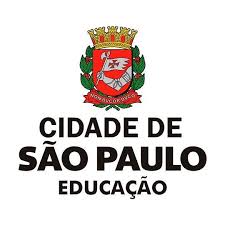 COPED - DIEFEMÍndice:1º anoAtividade 1: PARLENDAS PARA RELEMBRAR O ALFABETOEixo: PRÁTICA DE PRODUÇÃO DE TEXTOS ESCRITOSObjeto de Conhecimento: CAPACIDADES DE AQUISIÇÃO DO SISTEMA DE ESCRITAObjetivos de Aprendizagem e Desenvolvimento:(EF01LP13) Escrever alfabeticamente, até o final do ano, textos que se sabe de cor (parlendas, adivinhas, quadrinhas, cantigas, trava-línguas, entre outros) e trechos de receitas culinárias e listas em geral, ainda que escrevam com algumas falhas no valor sonoro convencional.Atividade 2: NOME PRÓPRIOEixo: PRÁTICA DE PRODUÇÃO DE TEXTOS ESCRITOSObjeto de Conhecimento: CAPACIDADES DE AQUISIÇÃO DO SISTEMA DE ESCRITAObjetivos de Aprendizagem e Desenvolvimento:(EF01LP10) Escrever com autonomia, seu próprio nome.Atividade 3: UM DOIS, FEIJÃO COM ARROZEixo: PRÁTICA DE LEITURA DE TEXTOSObjeto de Conhecimento: CAPACIDADES DE AQUISIÇÃO DO SISTEMA DE ESCRITAObjetivos de Aprendizagem e Desenvolvimento:(EFCALFLP02) Localizar informações explícitas, considerando a finalidade da leitura.Atividade 4: TRÊS, QUATRO, FEIJÃO NO PRATOEixo: PRÁTICA DE PRODUÇÃO DE TEXTOS ESCRITOSObjeto de Conhecimento: CAPACIDADES DE AQUISIÇÃO DO SISTEMA DE ESCRITAObjetivos de Aprendizagem e Desenvolvimento:(EF01LP11) Escrever listas de palavras e/ou de títulos de livros, parlendas, quadrinhas, trava-línguas, entre outros textos, consultando referenciais estáveis (como a lista de nomes da turma) e justificando a forma de escrever.Atividade 5: BRINCADEIRAS COM COMIDASEixo: PRÁTICA DE LEITURA DE TEXTOSObjeto de Conhecimento: CAPACIDADES DE AQUISIÇÃO DO SISTEMA DE ESCRITAObjetivos de Aprendizagem e Desenvolvimento:(EF01LP03) Ler, por si mesmo, textos conhecidos (parlendas, adivinhas, poemas, canções, trava línguas etc.), ainda que seja por um procedimento de ajuste do falado ao escrito.Atividade 6: RECEITA ILUSTRADAEixo: PRÁTICA DE PRODUÇÃO DE TEXTOS ESCRITOSObjeto de Conhecimento: CAPACIDADES DE AQUISIÇÃO DO SISTEMA DE ESCRITAObjetivos de Aprendizagem e Desenvolvimento:(EF01LP11) Escrever listas de palavras e/ou de títulos de livros, parlendas, quadrinhas, trava-línguas, entre outros textos, consultando referenciais estáveis (como a lista de nomes da turma) e justificando a forma de escrever.Atividade 7: BRINCANDO DE ADIVINHASEixo: PRÁTICA DE LEITURA DE TEXTOSObjeto de Conhecimento: CAPACIDADES DE AQUISIÇÃO DO SISTEMA DE ESCRITAObjetivos de Aprendizagem e Desenvolvimento:(EF01LP03) Ler, por si mesmo, textos conhecidos (parlendas, adivinhas, poemas, canções, trava línguas etc.), ainda que seja por um procedimento de ajuste do falado ao escrito.Atividade 8: AJUDANDO OS AMIGOSEixo: PRÁTICA DE PRODUÇÃO DE TEXTOS ESCRITOSObjeto de Conhecimento: CAPACIDADES DE ELABORAÇÃO DE TEXTOS ORGANIZADOS EM GÊNEROS DA ORDEM DO NARRARObjetivos de Aprendizagem e Desenvolvimento:(EF01LP14) Recontar histórias conhecidas, respeitando as características do gênero e utilizando, progressivamente, as marcas do registro literário escrito.Atividade 9: CUIDADOS COM A CASAEixo: PRÁTICA DE LEITURA DE TEXTOSObjeto de Conhecimento: CAPACIDADES DE AQUISIÇÃO DO SISTEMA DE ESCRITAObjetivos de Aprendizagem e Desenvolvimento:(EF01LP01) Localizar nomes em listas de campos semânticos diversos (nomes próprios, títulos de livros, brincadeiras, agenda do dia, entre outros).Atividade 10: CUIDADOS COM O CORPOEixo: PRÁTICA DE PRODUÇÃO DE TEXTOS ESCRITOSObjeto de Conhecimento: CAPACIDADES DE AQUISIÇÃO DO SISTEMA DE ESCRITAObjetivos de Aprendizagem e Desenvolvimento:(EF01LP11) Escrever listas de palavras e/ou de títulos de livros, parlendas, quadrinhas, trava-línguas, entre outros textos, consultando referenciais estáveis (como a lista de nomes da turma) e justificando a forma de escrever.Atividade 11: LAVAR AS MÃOS PARA PREVENIR-SEEixo: PRÁTICA DE ANÁLISE LINGUÍSTICA/MULTIMODALObjeto de Conhecimento: ASPECTOS SEMÂNTICOS E LEXICAISObjetivos de Aprendizagem e Desenvolvimento:(EF01LP29) Analisar aspectos gráficos que compõem o material lido pelo professor, para reconhecer os efeitos de sentido provocados pelo uso de recursos - cores, imagens, efeito tridimensional, entre outros.Atividade 12: QUARENTENINHASEixo: PRÁTICA DE ANÁLISE LINGUÍSTICA/MULTIMODALObjeto de Conhecimento: CARACTERÍSTICAS DOS TEXTOS E GÊNEROSObjetivos de Aprendizagem e Desenvolvimento:(EF01LP23) Identificar em contos lidos pelo professor, as características das personagens, e em roda de leitura.Atividade 13: LER PARA SABER MAISEixo: PRÁTICA DE LEITURA DE TEXTOSObjeto de Conhecimento: CAPACIDADES DE AQUISIÇÃO DO SISTEMA DE ESCRITAObjetivos de Aprendizagem e Desenvolvimento:(EFCALFLP02) Localizar informações explícitas, considerando a finalidade da leitura.Atividade 14: MEMÓRIASEixo: PRÁTICA DE ESCUTA E PRODUÇÃO DE TEXTOS ORAISObjeto de Conhecimento: CAPACIDADES DE RELATAR EXPERIÊNCIA VIVIDAS, SITUADAS NO TEMPOObjetivos de Aprendizagem e Desenvolvimento:(EF01LP21) - Relatar experiências vividas, organizando-as de acordo com a situação comunicativa.Atividade 15: FOTOGRAFIAS E LEGENDASEixo: PRÁTICA DE LEITURA DE TEXTOSObjeto de Conhecimento: CAPACIDADES DE AQUISIÇÃO DO SISTEMA DE ESCRITAObjetivos de Aprendizagem e Desenvolvimento:(EF01LP04) Ler por si mesmo textos diversos (placas de identificação, manchetes de jornal, legendas, histórias em quadrinhos, entre outros), utilizando-se de índices linguísticos e contextuais para antecipar, inferir e validar o que está escrito.Atividade 16: CRIANDO LEGENDASEixo: PRÁTICA DE PRODUÇÃO DE TEXTOS ESCRITOSObjeto de Conhecimento: CAPACIDADES DE ELABORAÇÃO DE TEXTOS ORGANIZADOS EM GÊNEROS DA ORDEM DO EXPORObjetivos de Aprendizagem e Desenvolvimento:(EF01LP16) Escrever indicações literárias de livros, legendas para imagem, verbetes de curiosidades sobre temas estudados, respeitando as características da situação comunicativa, além de realizar as diferentes operações de produção de texto, ditando ao professor ou de próprio punho.Atividade 17: RESGATANDO BRINCADEIRAS CANTADASEixo: PRÁTICA DE PRODUÇÃO DE TEXTOS ESCRITOSObjeto de Conhecimento: CAPACIDADES DE AQUISIÇÃO DO SISTEMA DE ESCRITAObjetivos de Aprendizagem e Desenvolvimento:(EF01LP03) Ler, por si mesmo, textos conhecidos (parlendas, adivinhas, poemas, canções, trava línguas etc.), ainda que seja por um procedimento de ajuste do falado ao escrito.Atividade 18: BRINCADEIRAS POPULARESEixo: PRÁTICA DE LEITURA DE TEXTOSObjeto de Conhecimento: CAPACIDADES DE AQUISIÇÃO DO SISTEMA DE ESCRITAObjetivos de Aprendizagem e Desenvolvimento:(EF01LP01) Localizar nomes em listas de campos semânticos diversos (nomes próprios, títulos de livros, brincadeiras, agenda do dia, entre outros).Atividade 19: CONSTRUINDO UM BRINQUEDOEixo: PRÁTICA DE LEITURA DE TEXTOSObjeto de Conhecimento: CAPACIDADES DE AQUISIÇÃO DO SISTEMA DE ESCRITAObjetivos de Aprendizagem e Desenvolvimento:(EFCALFLP02) Localizar informações explícitas, considerando a finalidade da leitura.Atividade 20: MAIS ADIVINHASEixo: PRÁTICA DE PRODUÇÃO DE TEXTOS ESCRITOSObjeto de Conhecimento: CAPACIDADES DE AQUISIÇÃO DO SISTEMA DE ESCRITAObjetivos de Aprendizagem e Desenvolvimento:(EF01LP03) Ler, por si mesmo, textos conhecidos (parlendas, adivinhas, poemas, canções, trava línguas etc.), ainda que seja por um procedimento de ajuste do falado ao escrito.Atividade 21: BRINCADEIRAS DAQUI E DALIEixo: PRÁTICA DE PRODUÇÃO DE TEXTOS ESCRITOSObjeto de Conhecimento: CAPACIDADES DE AQUISIÇÃO DO SISTEMA DE ESCRITAObjetivos de Aprendizagem e Desenvolvimento:(EF01LP11) Escrever listas de palavras e/ou de títulos de livros, parlendas, quadrinhas, trava-línguas, entre outros textos, consultando referenciais estáveis (como a lista de nomes da turma) e justificando a forma de escrever.Atividade 22: QUEM CANTA SEUS MALES ESPANTAEixo: PRÁTICA DE PRODUÇÃO DE TEXTOS ESCRITOSObjeto de Conhecimento: CAPACIDADES DE AQUISIÇÃO DO SISTEMA DE ESCRITAObjetivos de Aprendizagem e Desenvolvimento:(EF01LP03) Ler, por si mesmo, textos conhecidos (parlendas, adivinhas, poemas, canções, trava línguas etc.), ainda que seja por um procedimento de ajuste do falado ao escrito.Atividade 23: BRINCANDO COM A HISTÓRIAEixo: PRÁTICA DE PRODUÇÃO DE TEXTOS ESCRITOSObjeto de Conhecimento: CAPACIDADES DE ELABORAÇÃO DE TEXTOS ORGANIZADOS EM GÊNEROS DA ORDEM DO NARRARObjetivos de Aprendizagem e Desenvolvimento:(EF01LP15) Reescrever, seja ditando ao professor ou de próprio punho – quando possível – contos conhecidos, respeitando a progressão temática, considerando as ideias principais do texto-fonte, assim como algumas características da linguagem escrita e do registro literário, e realizando as diferentes operações de produção de textos.Atividade 24: RELEMBRANDO UM CONTOEixo: PRÁTICA DE PRODUÇÃO DE TEXTOS ESCRITOSObjeto de Conhecimento: CAPACIDADES DE ELABORAÇÃO DE TEXTOS ORGANIZADOS EM GÊNEROS DA ORDEM DO NARRARObjetivos de Aprendizagem e Desenvolvimento:(EF01LP14) Recontar histórias conhecidas, respeitando as características do gênero e utilizando, progressivamente, as marcas do registro literário escrito.Atividade 25: OUTROS CONTOS!Eixo: PRÁTICA DE LEITURA DE TEXTOSObjeto de Conhecimento: CAPACIDADES DE AQUISIÇÃO DO SISTEMA DE ESCRITAObjetivos de Aprendizagem e Desenvolvimento:(EF01LP01) Localizar nomes em listas de campos semânticos diversos (nomes próprios, títulos de livros, brincadeiras, agenda do dia, entre outros).Atividade 26: CRIANDO E RECONTANDO HISTÓRIASEixo: PRÁTICA DE PRODUÇÃO DE TEXTOS ESCRITOSObjeto de Conhecimento: CAPACIDADES DE ELABORAÇÃO DE TEXTOS ORGANIZADOS EM GÊNEROS DA ORDEM DO NARRARObjetivos de Aprendizagem e Desenvolvimento:(EF01LP14) Recontar histórias conhecidas, respeitando as características do gênero e utilizando, progressivamente, as marcas do registro literário escrito.Atividade 28: ESCREVENDO UM BILHETEEixo: PRÁTICA DE PRODUÇÃO DE TEXTOS ESCRITOSObjeto de Conhecimento: CAPACIDADES DE RELATAR EXPERIÊNCIAS VIVIDAS, SITUADAS NO TEMPOObjetivos de Aprendizagem e Desenvolvimento:(EF01LP17) Escrever relatos de experiências vividas pela classe, situando as ações no tempo de modo coerente e respeitando as diferentes operações de produção de texto.Atividade 29: POESIA É BRINCAR COM AS PALAVRASEixo: PRÁTICA DE LEITURA DE TEXTOSObjeto de Conhecimento: CAPACIDADES DE AQUISIÇÃO DO SISTEMA DE ESCRITAObjetivos de Aprendizagem e Desenvolvimento:(EF01LP03) Ler, por si mesmo, textos conhecidos (parlendas, adivinhas, poemas, canções, trava línguas etc.), ainda que seja por um procedimento de ajuste do falado ao escrito.Atividade 30: POETA SERELEPEEixo: PRÁTICA DE ANÁLISE LINGUÍSTICA/MULTIMODALObjeto de Conhecimento: ASPECTOS SEMÂNTICOS E LEXICAISObjetivos de Aprendizagem e Desenvolvimento:(EF01LP29) Analisar aspectos gráficos que compõem o material lido pelo professor, para reconhecer os efeitos de sentido provocados pelo uso de recursos-cores, imagens, efeito tridimensional, entre outros.2º anoAtividade 1: QUEM SE LEMBRA DO ALFABETO?Eixo: PRÁTICA DE PRODUÇÃO DE TEXTOS ESCRITOSObjeto de Conhecimento: PRÁTICA DE LEITURA DE TEXTOObjetivos de Aprendizagem e Desenvolvimento:(EF02LP03) Ler, por si mesmo, textos conhecidos (parlendas, adivinhas, poemas, trava-línguas etc.), inicialmente por meio de um procedimento de ajuste do falado ao escrito.Atividade 2: RELEMBRANDO OUTRAS PARLENDAS...Eixo: PRÁTICA DE LEITURA DE TEXTOSObjeto de Conhecimento: CAPACIDADES DE AQUISIÇÃO DO SISTEMA DE ESCRITAObjetivos de Aprendizagem e Desenvolvimento:(EF02LP01) Localizar nomes diversos em listas do mesmo campo semântico (nomes próprios, títulos de livros, brincadeiras, agenda do dia, entre outros).Atividade 3: APRENDENDO COM AS FÁBULAS...Eixo: PRÁTICA DE LEITURA DE TEXTOSObjeto de Conhecimento: CAPACIDADES DE AQUISIÇÃO DO SISTEMA DE ESCRITAObjetivos de Aprendizagem e Desenvolvimento:(EF02LP03) Ler, por si mesmo, textos conhecidos (parlendas, adivinhas, poemas, trava-línguas etc.), inicialmente por meio de um procedimento de ajuste do falado ao escrito.(EF02LP05) Ouvir a leitura de textos literários diversos como contos de fadas, acumulativos, de assombração, modernos e populares — garantindo a diversidade de culturas (africana, boliviana, indígena, síria, entre outras); além de mitos, lendas, poemas (haicais, limeriques, de cordel, quadrinhas etc.); fábulas, entre outros. (EF02LP28) Segmentar o texto em palavras.(EFCALFLP02) Localizar informações explícitas, considerando a finalidade da leitura.(EFCALFLP03) Inferir informações a partir do texto (inferência local) ou de conhecimento prévio do assunto (inferência global).Atividade 4: APRENDENDO MAIS COM AS FÁBULAS...Eixo: PRÁTICA DE LEITURA DE TEXTOSObjeto de Conhecimento: CAPACIDADES DE COMPREENSÃO DE TEXTOS; ASPECTOS SEMÂNTICOS E LEXICAISCAPACIDADES DE APRECIAÇÃO E RÉPLICA DO LEITOR EM RELAÇÃO AO TEXTOObjetivos de Aprendizagem e Desenvolvimento:(EFCALFLP016) Realizar antecipações a respeito do conteúdo do texto, utilizando o repertório pessoal de conhecimento sobre o assunto, gênero, autor, portador e veículo de publicação, verificando ao longo da leitura se as antecipações realizadas se confirmaram ou não.(EF02LP04) Ler, por si mesmo, textos diversos (placas de identificação, listas, manchetes de jornal, legendas, histórias em quadrinhos, tiras, rótulos, entre outros), utilizando-se de índices linguísticos e contextuais para antecipar, inferir e validar o que está escrito(EF02LP05) Ouvir a leitura de textos literários diversos como contos de fadas, acumulativos, de assombração, modernos e populares — garantindo a diversidade de culturas (africana, boliviana, indígena, síria, entre outras); além de mitos, lendas, poemas (haicais, limeriques, de cordel, quadrinhas etc.); fábulas, entre outros(EF02LP29) Identificar, em textos lidos, a comparação entre dois termos, reconhecendo os efeitos de sentido provocados pelo uso dessa figura de linguagem.Atividade 5: PALAVRAS E PALAVRINHASEixo: PRÁTICA DE PRODUÇÃO DE TEXTOS ESCRITOSObjeto de Conhecimento: CAPACIDADES RELATIVAS À AQUISIÇÃO DO SISTEMA DE ESCRITAPRÁTICA DE ANÁLISE LINGUÍSTICA / MULTIMODALObjetivos de Aprendizagem e Desenvolvimento:(EF02LP10) Escrever listas de palavras e/ou títulos de livros, parlendas, quadrinhas, trava línguas, entre outros textos com letras móveis, justificando as decisões tomadas em relação às letras utilizadas;(EF02LP32) Analisar banco de palavras classificadas como regulares contextuais para compreender que o contexto determina diferenças no modo de grafar a nasalidade (M, N, NH, til, entre outras formas de nasalização) e o uso do G e Gu, C e Qu, entre outras.Atividade 6: VEM OUTRA FÁBULA POR AÍ...Eixo: PRÁTICA DE LEITURA DE TEXTOSObjeto de Conhecimento: CAPACIDADES DE COMPREENSÃO DE TEXTOSObjetivos de Aprendizagem e Desenvolvimento:(EFCALFLP016) Realizar antecipações a respeito do conteúdo do texto, utilizando o repertório pessoal de conhecimento sobre o assunto, gênero, autor, portador e veículo de publicação, verificando ao longo da leitura se as antecipações realizadas se confirmaram ou não.(EF02LP04) Ler, por si mesmo, textos diversos (placas de identificação, listas, manchetes de jornal, legendas, histórias em quadrinhos, tiras, rótulos, entre outros), utilizando-se de índices linguísticos e contextuais para antecipar, inferir e validar o que está escrito. (EF02LP05) Ouvir a leitura de textos literários diversos como contos de fadas, acumulativos, de assombração, modernos e populares — garantindo a diversidade de culturas (africana, boliviana, indígena, síria, entre outras); além de mitos, lendas, poemas (haicais, limeriques, de cordel, quadrinhas etc.); fábulas, entre outros.(EF02LP12) Recontar histórias conhecidas, respeitando as características do gênero e utilizando, progressivamente, as marcas do registro literário escrito.Atividade 7: LUA, NOSSO ÚNICO SATÉLITEEixo: PRÁTICA DE PRODUÇÃO DE TEXTOS ESCRITOSObjeto de Conhecimento: CAPACIDADES DE AQUISIÇÃO DO SISTEMA DE ESCRITAObjetivos de Aprendizagem e Desenvolvimento:(EF02LP10) Escrever listas de palavras e/ou títulos de livros, parlendas, quadrinhas, trava línguas, entre outros textos com letras móveis, justificando as decisões tomadas em relação às letras utilizadas.Atividade 8: HORA DA IMAGINAÇÃO!Eixo: PRÁTICA DE LEITURA DE TEXTOSPRÁTICA DE PRODUÇÃO DE TEXTOS ESCRITOSObjeto de Conhecimento: CAPACIDADES DE AQUISIÇÃO DO SISTEMA DE ESCRITAPROCEDIMENTOS DE LEITURAObjetivos de Aprendizagem e Desenvolvimento:(EF02LP04) Ler, por si mesmo, textos diversos (placas de identificação, listas, manchetes de jornal, legendas, histórias em quadrinhos, tiras, rótulos, entre outros), utilizando-se de índices linguísticos e contextuais para antecipar, inferir e validar o que está escrito.(EF02LP14) Escrever indicações literárias de livros, legendas e verbetes de curiosidades sobre temas estudados, respeitando as características da situação comunicativa, além de realizar as diferentes operações, ditando ao professor.(EFCALFLP12) Ouvir a leitura de textos para estudar temas tratados nas diversas áreas do conhecimento e em diferentes fontes (livros, enciclopédias impressas/eletrônicas, sites de pesquisas, revistas e jornais impressos/eletrônicos), além de assistir a documentários e reportagens.Atividade 9: MAIS CURIOSIDADES DA LUAEixo: PRÁTICA DE LEITURA DE TEXTOSObjeto de Conhecimento: PROCEDIMENTOS DE LEITURAObjetivos de Aprendizagem e Desenvolvimento:(EFCALFLP12) Ouvir a leitura de textos para estudar temas tratados nas diversas áreas do conhecimento e em diferentes fontes (livros, enciclopédias impressas/eletrônicas, sites de pesquisas, revistas e jornais impressos/eletrônicos), além de assistir a documentários e reportagens.Atividade 10: AS FASES DA LUAEixo: PRÁTICA DE LEITURA DE TEXTOSObjeto de Conhecimento: CAPACIDADES DE AQUISIÇÃO DO SISTEMA DE ESCRITAObjetivos de Aprendizagem e Desenvolvimento:(EF02LP02) Localizar nomes em listas para copiar e/ou organizar o cotidiano (ficha de empréstimos de livros, identificação de pertences, divisão da turma em grupos, entre outros).Atividade 11: UM POEMA DE ARTISTAEixo: PRÁTICA DE LEITURA DE TEXTOSObjeto de Conhecimento: CAPACIDADES DE AQUISIÇÃO DO SISTEMA DE ESCRITAObjetivos de Aprendizagem e Desenvolvimento:(EF02LP03) Ler, por si mesmo, textos conhecidos (parlendas, adivinhas, poemas, trava-línguas etc.), inicialmente por meio de um procedimento de ajuste do falado ao escrito.(EFCALFLP016) Realizar antecipações a respeito do conteúdo do texto, utilizando o repertório pessoal de conhecimento sobre o assunto, gênero, autor, portador e veículo de publicação, verificando ao longo da leitura se as antecipações realizadas se confirmaram ou não.Atividade 12: SARAU COM QUADRINHASEixo: PRÁTICA DE LEITURA DE TEXTOSObjeto de Conhecimento: COMPORTAMENTOS DE LEITURAObjetivos de Aprendizagem e Desenvolvimento:(EFCALFLP10) Participar de eventos de leitura, como saraus, feiras, mediação de leitura, clube de leituras etc.(EF02LP06) Ler cantigas, parlendas e textos da tradição oral.Atividade 13: A NOITE ESTRELADAEixo: PRÁTICA DE LEITURA DE TEXTOSPRÁTICA DE PRODUÇÃO DE TEXTOS ESCRITOSObjeto de Conhecimento: CAPACIDADES DE APRECIAÇÃO E RÉPLICA DO LEITOR EM RELAÇÃO AO TEXTO CAPACIDADES DE ELABORAÇÃO DE TEXTOS ORGANIZADOS EM GÊNEROS DA ORDEM DO EXPORCAPACIDADES DE AQUISIÇÃO DO SISTEMA DE ESCRITAObjetivos de Aprendizagem e Desenvolvimento:(EFCALFLP07) Identificar a presença de outras linguagens como constitutivas dos sentidos dos textos, impressos ou digitais.(EF02LP04) Ler, por si mesmo, textos diversos (placas de identificação, listas, manchetes de jornal, legendas, histórias em quadrinhos, tiras, rótulos, entre outros), utilizando-se de índices linguísticos e contextuais para antecipar, inferir e validar o que está escrito.(EF02LP14) Escrever indicações literárias de livros, legendas e verbetes de curiosidades sobre temas estudados, respeitando as características da situação comunicativa, além de realizar as diferentes operações.Atividade 14: AUTORRETRATOEixo: PRÁTICA DE LEITURA DE TEXTOSPRÁTICA DE PRODUÇÃO DE TEXTOS ESCRITOSObjeto de Conhecimento: CAPACIDADE DE AQUISIÇÃO DO SISTEMA DE ESCRITAObjetivos de Aprendizagem e Desenvolvimento:(EF02LP04) Ler, por si mesmo, textos diversos (placas de identificação, listas, manchetes de jornal, legendas, histórias em quadrinhos, tiras, rótulos, entre outros), utilizando-se de índices linguísticos e contextuais para antecipar, inferir e validar o que está escrito.(EF02LP14) Escrever indicações literárias de livros, legendas e verbetes de curiosidades sobre temas estudados, respeitando as características da situação comunicativa, além de realizar as diferentes operações, ditando ao professor. (EF02LP28) Segmentar o texto em palavras.Atividade 15: ATIVANDO A MEMÓRIAEixo: PRÁTICA DE LEITURA DE TEXTOSPRÁTICA DE ANÁLISE LINGUÍSTICA / MULTIMODALObjeto de Conhecimento: CAPACIDADES DE AQUISIÇÃO DO SISTEMA DE ESCRITACARACTERÍSTICAS DOS TEXTOS E GÊNEROSObjetivos de Aprendizagem e Desenvolvimento:(EF02LP01) Localizar nomes diversos em listas do mesmo campo semântico (nomes próprios, títulos de livros, brincadeiras, agenda do dia, entre outros).(EF02LP23) Identificar, em contos lidos pelo professor, as características das personagens, de acordo com o gênero.Atividade 16: HORA DA LEITURAEixo: PRÁTICA DE LEITURA DE TEXTOSPRÁTICA DE PRODUÇÃO DE TEXTOS ESCRITOSObjeto de Conhecimento: Capacidades de Apreciação e Réplica do leitor em relação ao TextoCapacidade de elaboração de textos organizados em gêneros da ordem do narrarObjetivos de Aprendizagem e Desenvolvimento:(EF02LP05) Ouvir a leitura de textos literários diversos como contos de fadas, acumulativos, de assombração, modernos e populares — garantindo a diversidade de culturas (africana, boliviana, indígena, síria, entre outras); além de mitos, lendas, poemas (haicais, limeriques, de cordel, quadrinhas etc.); fábulas, entre outros.(EF02LP13) Reescrever, seja ditando para ao professor ou de próprio punho, contos conhecidos, respeitando a progressão temática, os conteúdos do texto-fonte, assim como algumas características da linguagem escrita e do registro literário, além de realizar as diferentes operações de produção de textos;(EF02LP28) Segmentar o texto em palavras.(EFCALFLP16) Produzir o texto planejado, refletindo sobre o encadeamento das ideias.Atividade 17: UM DIÁLOGO CONHECIDOEixo: PRÁTICA DE ANÁLISE LINGUÍSTICA /MULTIMODALObjeto de Conhecimento: SEGMENTAÇÃOCARACTERÍSTICAS DOS TEXTOS E GÊNEROSObjetivos de Aprendizagem e Desenvolvimento:(EF02LP31) Reconhecer a presença da acentuação em palavras de uso frequente de textos conhecidos (acentos agudo e circunflexo).(EF02LP23) Identificar, em contos lidos pelo professor, as características das personagens, de acordo com o gênero.(EFCALFLP16) Produzir o texto planejado, refletindo sobre o encadeamento das ideias.Atividade 18: TRECHOS DE UM CONTOEixo: PRÁTICA DE ANÁLISE LINGUÍSTICA /MULTIMODALObjeto de Conhecimento: FONOLOGIAObjetivos de Aprendizagem e Desenvolvimento:EF02LP31) Reconhecer a presença da acentuação em palavras de uso frequente de textos conhecidos (acentos agudo e circunflexo).Atividade 19: QUAL É A MANCHETE?Eixo: PRÁTICA DE LEITURA DE TEXTOSPRÁTICA DE PRODUÇÃO DE TEXTOS ESCRITOSObjeto de Conhecimento: CAPACIDADES DE AQUISIÇÃO DO SISTEMA DE ESCRITAObjetivos de Aprendizagem e Desenvolvimento:(EF02LP04) Ler, por si mesmo, textos diversos (placas de identificação, listas, manchetes de jornal, legendas, histórias em quadrinhos, tiras, rótulos, entre outros), utilizando-se de índices linguísticos e contextuais para antecipar, inferir e validar o que está escrito.Atividade 20: BRINCANDO DE SER JORNALISTAEixo: PRÁTICA DE PRODUÇÃO DE TEXTOS ESCRITOSObjeto de Conhecimento: CAPACIDADES DE AQUISIÇÃO DO SISTEMA DE ESCRITAObjetivos de Aprendizagem e Desenvolvimento:(EF02LP11) Escrever alfabeticamente textos que sabem falar de cor (parlendas, adivinhas, quadrinhas, canções, trava-línguas, entre outros), e trechos de receitas culinárias e listas em geral, ainda que com alguns erros ortográficos.Atividade 21: HISTÓRIA QUE VIROU MANCHETE!Eixo: PRÁTICA DE LEITURA DE TEXTOSPRÁTICA DE PRODUÇÃO DE TEXTOS ESCRITOSObjeto de Conhecimento: CAPACIDADES DE COMPREENSÃO DE TEXTOS CAPACIDADES DE AQUISIÇÃO DO SISTEMA DE ESCRITASEGMENTAÇÃOObjetivos de Aprendizagem e Desenvolvimento:(EF02LP04) Ler, por si mesmo, textos diversos (placas de identificação, listas, manchetes de jornal, legendas, histórias em quadrinhos, tiras, rótulos, entre outros), utilizando-se de índices linguísticos e contextuais para antecipar, inferir e validar o que está escrito.(EF02LP14) Escrever indicações literárias de livros, legendas e verbetes de curiosidades sobre temas estudados, respeitando as características da situação comunicativa, além de realizar as diferentes operações, ditando ao professor. (EF02LP28) Segmentar o texto em palavras.(EFCALFLP016) Realizar antecipações a respeito do conteúdo do texto, utilizando o repertório pessoal de conhecimento sobre o assunto, gênero, autor, portador e veículo de publicação, verificando ao longo da leitura se as antecipações realizadas se confirmaram ou não.Atividade 22: LIVRO “O JORNAL”Eixo: PRÁTICA DE LEITURA DE TEXTOSObjeto de Conhecimento: CAPACIDADES DE COMPREENSÃO DE TEXTOSCAPACIDADES DE APRECIAÇÃO E RÉPLICA DO LEITOR EM RELAÇÃO AO TEXTOObjetivos de Aprendizagem e Desenvolvimento:(EFCALFLP02) Localizar informações explícitas, considerando a finalidade da leitura.(EFCALFLP03) Inferir informações a partir do texto (inferência local) ou de conhecimento prévio do assunto (inferência global).(EFCALFLP07) Identificar a presença de outras linguagens como constitutivas dos sentidos dos textos, impressos ou digitais.Atividade 23: “BARQUINHO DE JORNAL”Eixo: PRÁTICA DE LEITURA DE TEXTOSPRÁTICA DE PRODUÇÃO DE TEXTOS ESCRITOSObjeto de Conhecimento: CAPACIDADES DE AQUISIÇÃO DO SISTEMA DE ESCRITAObjetivos de Aprendizagem e Desenvolvimento:(EF02LP04) Ler, por si mesmo, textos diversos (placas de identificação, listas, manchetes de jornal, legendas, histórias em quadrinhos, tiras, rótulos, entre outros), utilizando-se de índices linguísticos e contextuais para antecipar, inferir e validar o que está escrito.(EF02LP10) Escrever listas de palavras e/ou títulos de livros, parlendas, quadrinhas, trava línguas, entre outros textos com letras móveis, justificando as decisões tomadas em relação às letras utilizadas.3º anoAtividade 1: EXPLORANDO OS CONTOSEixo: PRÁTICA LEITURA DE TEXTOSPRÁTICA DE PRODUÇÃO DE TEXTOS ESCRITOSObjeto de Conhecimento: CAPACIDADES DE APRECIAÇÃO E RÉPLICA DO LEITOR EM RELAÇÃO AO TEXTOCAPACIDADES DE COMPREENSÃO DE TEXTOSObjetivos de Aprendizagem e Desenvolvimento:(EF02LP09) Escrever lista de palavras e/ou de títulos, parlendas, quadrinhas, trava-línguas, entre outros textos, considerando referenciais estáveis (como a lista de nomes da turma) e justificando a forma de escrever.(EF03LP01) Ouvir a leitura de textos literários diversos, como contos de fadas, acumulativos, de assombração, modernos, populares — garantindo a diversidade de culturas (africana, boliviana, indígena, síria, entre outras), além de mitos, lendas, poemas (haicais, limeriques, de cordel, quadrinhas etc.); fábulas, entre outros. (EFCALFLP03) Inferir informações a partir do texto (inferência local) ou de conhecimento prévio do assunto (inferência global).Atividade 2: LEITURA DE UM CONTOEixo: PRÁTICA LEITURA DE TEXTOS PRÁTICA DE ESCUTA E PRODUÇÃO DE TEXTOS ORAISObjeto de Conhecimento: CAPACIDADES DE APRECIAÇÃO E RÉPLICA DO LEITOR EM RELAÇÃO AO TEXTOCAPACIDADES DE COMPREENSÃO DE TEXTOSObjetivos de Aprendizagem e Desenvolvimento:(EF03LP01) Ouvir a leitura de textos literários diversos, como contos de fadas, acumulativos, de assombração, modernos, populares — garantindo a diversidade de culturas (africana, boliviana, indígena, síria, entre outras), além de mitos, lendas, poemas (haicais, limeriques, de cordel, quadrinhas etc.); fábulas, entre outros.(EFCALFLP03) Inferir informações a partir do texto (inferência local) ou de conhecimento prévio do assunto (inferência global).Atividade 3: PONTUANDO OS CONTOSEixo: PRÁTICA DE PRODUÇÃO DE TEXTOS ESCRITOSPRÁTICA DE ANÁLISE LINGUÍSTICA/MULTIMODALObjeto de Conhecimento: SEGMENTAÇÃO;CAPACIDADES DE ELABORAÇÃO DE TEXTOS ORGANIZADOS EM GÊNEROS DA ORDEM DO NARRAR.Objetivos de Aprendizagem e Desenvolvimento:(EF03LP12) Reescrever, ditando ao professor ou a colegas, contos conhecidos, respeitandoa progressão temática, os conteúdos do texto-fonte, assim como algumas característicasda linguagem escrita e do registro literário desse texto, além de realizar as diferentesoperações de produção de textos.(EF03LP26) Reler trechos de textos conhecidos para identificar e/ou comparar o uso da pontuação de diálogo, reconhecendo os efeitos de sentido provocados (EF03LP27) Segmentar o texto em frases, utilizando, progressivamente, os sinais depontuação.Atividade 4: COMPARANDO DIFERENTES VERSÕESEixo: PRÁTICA LEITURA DE TEXTOSPRÁTICA DE ANÁLISE LINGUÍSTICA/MULTIMODALObjeto de Conhecimento: CAPACIDADES DE APRECIAÇÃO E RÉPLICA DO LEITOR EM RELAÇÃO AO TEXTOCARACTERÍSTICAS DOS TEXTOS E GÊNEROSPROCEDIMENTOS DE LEITURAObjetivos de Aprendizagem e Desenvolvimento:(EF03LP02) Ler textos literários diversos como contos de fadas, acumulativos, de assombração, modernos, populares, fábulas, mitos e lendas – garantindo a diversidade de culturas, inclusive de outros países, que estejam inseridas na realidade da comunidade escolar, identificando estratégias e recursos empregados e analisando os efeitos de sentido para tratamento dado ao tema.(EF03LP21) Comparar elementos da organização interna dos textos a serem produzidos para extrair as características dos gêneros em estudo. (EFCALFLP02) Localizar informações explícitas, considerando a finalidade da leitura.(EF03LP03) Acompanhar a leitura de obras mais extensas, como livro em capítulos, contos de maior extensão, mitos africanos e indígenas, entre outros, apreciando a linguagem e reconhecendo os efeitos de sentido produzidos pelos recursos linguístico-discursivos empregados pelo autor. (EFCALFLP04) Articular trechos do texto que está sendo lido, de modo a compreendê-lo melhor.Atividade 5: ESCREVENDO UM NOVO FINALEixo: PRÁTICA LEITURA DE TEXTOSPRÁTICA DE PRODUÇÃO DE TEXTOS ESCRITOSObjeto de Conhecimento: CARACTERÍSTICAS DOS TEXTOS E GÊNEROSCAPACIDADES DE ELABORAÇÃO DE TEXTOS ORGANIZADOS EM GÊNEROS DA ORDEM DO NARRARObjetivos de Aprendizagem e Desenvolvimento:(EF03LP02) Ler textos literários diversos como contos de fadas, acumulativos, de assombração, modernos, populares, fábulas, mitos e lendas – garantindo a diversidade de culturas, inclusive de outros países, que estejam inseridas na realidade da comunidade escolar, identificando estratégias e recursos empregados e analisando os efeitos de sentido para tratamento dado ao tema(EF03LP13) Produzir finais de contos representativos de diferentes culturas, previamente repertoriados, respeitando o registro literário, o tema e a progressão do texto-fonte, assim como algumas características da linguagem escrita e do registro literário desse texto.Atividade 5: POEMAS PARA BRINCAREixo: PRÁTICA DE LEITURA DE TEXTOSPRÁTICA DE ESCUTA E PRODUÇÃO DE TEXTOS ORAISPRÁTICA DE ANÁLISE LINGUÍSTICA/MULTIMODALObjeto de Conhecimento: CAPACIDADES DE APRECIAÇÃO E RÉPLICA DO LEITOR EM RELAÇÃO AO TEXTOObjetivos de Aprendizagem e Desenvolvimento:(EF03LP01) Ouvir a leitura de textos literários diversos, como contos de fadas, acumulativos, de assombração, modernos, populares — garantindo a diversidade de culturas (africana, boliviana, indígena, síria, entre outras), além de mitos, lendas, poemas (haicais, limeriques, de cordel, quadrinhas etc.); fábulas, entre outros. (EF03LP21) Comparar elementos da organização interna dos textos a serem produzidos para extrair as características dos gêneros em estudo.Atividade 6: VOCÊ SABE RIMAR?Eixo: PRÁTICA DE LEITURA DE TEXTOSPRÁTICA DE ESCUTA E PRODUÇÃO DE TEXTOS ORAISObjeto de Conhecimento: CAPACIDADES DE APRECIAÇÃO E RÉPLICA DO LEITOR EM RELAÇÃO AO TEXTOCARACTERÍSTICAS DOS TEXTOS E GÊNEROSObjetivos de Aprendizagem e Desenvolvimento:(EF03LP02) Ler textos literários diversos como contos de fadas, acumulativos, de assombração, modernos, populares, fábulas, mitos e lendas – garantindo a diversidade de culturas, inclusive de outros países, que estejam inseridas na realidade da comunidade escolar, identificando estratégias e recursos empregados e analisando os efeitos de sentido para tratamento dado ao tema. (EF03LP21) Comparar elementos da organização interna dos textos a serem produzidos para extrair as características dos gêneros em estudo. (EFCALFLP04) Articular trechos do texto que está sendo lido, de modo a compreendê-lo melhor.Atividade 6: CONHECENDO OUTROS POETAS, POETISAS E POEMASEixo: PRÁTICA DE LEITURA DE TEXTOSObjeto de Conhecimento: CAPACIDADES DE APRECIAÇÃO E RÉPLICA DO LEITOR EM RELAÇÃO AO TEXTOCAPACIDADES DE COMPREENSÃO DO TEXTOObjetivos de Aprendizagem e Desenvolvimento:(EF03LP02) Ler textos literários diversos como contos de fadas, acumulativos, de assombração, modernos, populares, fábulas, mitos e lendas – garantindo a diversidade de culturas, inclusive de outros países, que estejam inseridas na realidade da comunidade escolar, identificando estratégias e recursos empregados e analisando os efeitos de sentido para tratamento dado ao tema. (EFCALFLP01) Realizar antecipações a respeito do conteúdo do texto, utilizando o repertório pessoal de conhecimento sobre o assunto, gênero, autor, portador e veículo de publicação, verificando ao longo da leitura se as antecipações realizadas se confirmaram ou não.(EFCALFLP02) Localizar informações explícitas, considerando a finalidade da leitura.(EFCALFLP03) Inferir informações a partir do texto (inferência local) ou de conhecimento prévio do assunto (inferência global).(EFCALFLP04) Articular trechos do texto que está sendo lido, de modo a compreendê-lo melhor.(EFCALFLP06) Reconhecer a presença de relações de intertextualidade nos textos lidos, bem como os efeitos de sentido produzidos por esse recurso.Atividade 7: UMA POETISA BRASILEIRAEixo: PRÁTICA DE LEITURA DE TEXTOSObjeto de Conhecimento: CAPACIDADES DE APRECIAÇÃO E RÉPLICA DO LEITOR EM RELAÇÃO AO TEXTOCAPACIDADES DE COMPREENSÃO DO TEXTOObjetivos de Aprendizagem e Desenvolvimento:(EF03LP02) Ler textos literários diversos como contos de fadas, acumulativos, de assombração, modernos, populares, fábulas, mitos e lendas – garantindo a diversidade de culturas, inclusive de outros países, que estejam inseridas na realidade da comunidade escolar, identificando estratégias e recursos empregados e analisando os efeitos de sentido para tratamento dado ao tema. (EFCALFLP01) Realizar antecipações a respeito do conteúdo do texto, utilizando o repertório pessoal de conhecimento sobre o assunto, gênero, autor, portador e veículo de publicação, verificando ao longo da leitura se as antecipações realizadas se confirmaram ou não.(EFCALFLP02) Localizar informações explícitas, considerando a finalidade da leitura.(EFCALFLP03) Inferir informações a partir do texto (inferência local) ou de conhecimento prévio do assunto (inferência global)Atividade 8: MAIS UM POEMA DIVERTIDOEixo: PRÁTICA DE LEITURA DE TEXTOS;PRÁTICA DE PRODUÇÃO DE TEXTOS ESCRITOSObjeto de Conhecimento: CAPACIDADES DE COMPREENSÃO DO TEXTOObjetivos de Aprendizagem e Desenvolvimento:(EFCALFLP01) Realizar antecipações a respeito do conteúdo do texto, utilizando o repertório pessoal de conhecimento sobre o assunto, gênero, autor, portador e veículo de publicação, verificando ao longo da leitura se as antecipações realizadas se confirmaram ou não.(EFCALFLP02) Localizar informações explícitas, considerando a finalidade da leitura.(EFCALFLP03) Inferir informações a partir do texto (inferência local) ou de conhecimento prévio do assunto (inferência global).(EFCALFLP04) Articular trechos do texto que está sendo lido, de modo a compreendê-lo melhor.Atividade 9: RELATOS E ACONTECIMENTOS DO NOSSO DIA A DIAEixo: PRÁTICA DE LEITURA DE TEXTOSObjeto de Conhecimento: CAPACIDADES DE COMPREENSÃO DO TEXTOObjetivos de Aprendizagem e Desenvolvimento:(EF03LP05) Ouvir a leitura de textos (reportagens, notícias, contos modernos, entre outros) que abordem a temática das diferentes representações sociais de modo a refletir e respeitar a diversidade cultural e social. (EFCALFLP02) Localizar informações explícitas, considerando a finalidade da leitura.(EFCALFLP03) Inferir informações a partir do texto (inferência local) ou de conhecimento prévio do assunto (inferência global).(EFCALFLP04) Articular trechos do texto que está sendo lido, de modo a compreendê-lo melhor.Atividade 10: LER PARA SABER MAISEixo: PRÁTICA DE LEITURA DE TEXTOSPRÁTICA DE PRODUÇÃO DE TEXTOS ESCRITOSObjeto de Conhecimento: CAPACIDADES DE COMPREENSÃO DO TEXTOCAPACIDADES DE APRECIAÇÃO E RÉPLICA DO LEITOR EM RELAÇÃO AO TEXTOCAPACIDADES DE RELATAR EXPERIÊNCIAS VIVIDAS, SITUADAS NO TEMPOObjetivos de Aprendizagem e Desenvolvimento:(EF03LP05) Ouvir a leitura de textos (reportagens, notícias, contos modernos, entre outros) que abordem a temática das diferentes representações sociais de modo a refletir e respeitar a diversidade cultural e social. (EF03LP15) Escrever relatos de experiência vivida ou diários (pessoal e da classe) situando as ações no tempo de modo coerente e respeitando as diferentes operações de produção de texto. CG(EF03LP19) Relatar, por meio de textos, experiências vividas, organizando-as de acordo com a situação comunicativa. (EFCALFLP03) Inferir informações a partir do texto (inferência local) ou de conhecimento prévio do assunto (inferência global).Atividade 11: MINHA PRIMEIRA PÁGINA DO DIÁRIOEixo: PRÁTICA DE PRODUÇÃO DE TEXTOS ESCRITOSPRÁTICA DE ANÁLISE LINGUÍSTICA/MULTIMODALObjeto de Conhecimento: COESÃOCOERÊNCIASEGMENTAÇÃOCAPACIDADES DE RELATAR EXPERIÊNCIAS VIVIDAS, SITUADAS NO TEMPOTRANSLINEAÇÃOObjetivos de Aprendizagem e Desenvolvimento:(EF03LP15) Escrever relatos de experiência vivida ou diários (pessoal e da classe) situando as ações no tempo de modo coerente e respeitando as diferentes operações de produção de texto. (EF03LP22) Eliminar repetições indesejadas nos textos produzidos, substituindo o referente por outra palavra – nome, pronome, apelido, classe relacionada etc. – ou utilizando elipse.(EF03LP24) Articular, em atividade de reescrita e produção de final de texto, as partes do texto, coerentemente, sem provocar problemas de compreensão.(EF03LP27) Segmentar o texto em frases, utilizando, progressivamente, os sinais de pontuação(EF03LP35) Analisar a divisão silábica de palavras no final da linha, observando os pontos de segmentação por meio da pronúncia. (EF03LP36) Escrever, orientando-se pela regra geral de divisão silábica e pelo princípio de não deixar uma letra sozinha no início ou final da linha.Atividade 12: O QUE DIZEM AS IMAGENS?Eixo: PRÁTICA DE LEITURA DE TEXTOSPRÁTICA DE PRODUÇÃO DE TEXTOS ESCRITOSObjeto de Conhecimento: CAPACIDADES DE RELATAR EXPERIÊNCIAS VIVIDAS, SITUADAS NO TEMPOCAPACIDADES DE ELABORAÇÃO DE TEXTOS ORGANIZADOS EM GÊNEROS DA ORDEM DO EXPORObjetivos de Aprendizagem e Desenvolvimento:(EF03LP14) Escrever indicações literárias de livros, legendas, verbetes de curiosidades sobre temas estudados, entre outros, respeitando as características da situação comunicativa, além de realizar as diferentes operações de produção de texto, ditando ao professor.(EFCALFLP01) Realizar antecipações a respeito do conteúdo do texto, utilizando o repertório pessoal de conhecimento sobre o assunto, gênero, autor, portador e veículo de publicação, verificando ao longo da leitura se as antecipações realizadas se confirmaram ou não.(EFCALFLP03) Inferir informações a partir do texto (inferência local) ou de conhecimento prévio do assunto (inferência global).Atividade 13: RELATOS DE VIDA QUE VIRAM NOTÍCIA?Eixo: PRÁTICA DE LEITURA DE TEXTOS;PRÁTICA DE ANÁLISE LINGUÍSTICA/MULTIMODALObjeto de Conhecimento: ORTOGRAFIAPROCEDIMENTOS DE LEITURACOMPORTAMENTOS RELATIVOS À PRÁTICA DE ANÁLISE LINGUÍSTICA/ MULTIMODALObjetivos de Aprendizagem e Desenvolvimento:(EF03LP07) Ler textos para estudar temas tratados nas diversas áreas do conhecimento e em diferentes fontes (livros, enciclopédias impressas/eletrônicas, sites de pesquisas, revistas e jornais impressos/eletrônicos), além de assistir a documentários e reportagens, analisando sua pertinência para o estudo do tema.(EF03LP32) Utilizar o procedimento de revisão para identificar os contextos de uso das letras em palavras de uso frequente (M/N, R/RR, O/U final), de modo a escrevê-las ortograficamente(EFCALFLP28) Utilizar, progressivamente, atitudes de busca de resolução de problemas encontrados para escrever corretamente, pedindo ajuda aos colegas e/ou professor, além de consultar materiais confiáveis, entre outros.Atividade 14: ACONTECIMENTO DA QUARENTENAEixo: PRÁTICA DE PRODUÇÃO DE TEXTOS ESCRITOSPRÁTICA DE ANÁLISE LINGUÍSTICA/MULTIMODALObjeto de Conhecimento: COESÃOCOERÊNCIASEGMENTAÇÃOCAPACIDADES DE RELATAR EXPERIÊNCIAS VIVIDAS, SITUADAS NO TEMPOTRANSLINEAÇÃOObjetivos de Aprendizagem e Desenvolvimento:(EF03LP15) Escrever relatos de experiência vivida ou diários (pessoal e da classe) situando as ações no tempo de modo coerente e respeitando as diferentes operações de produção de texto.(EF03LP22) Eliminar repetições indesejadas nos textos produzidos, substituindo o referente por outra palavra – nome, pronome, apelido, classe relacionada etc. – ou utilizando elipse.(EF03LP24) Articular, em atividade de reescrita e produção de final de texto, as partes do texto, coerentemente, sem provocar problemas de compreensão(EF03LP35) Analisar a divisão silábica de palavras no final da linha, observando os pontos de segmentação por meio da pronúncia. (EF03LP36) Escrever, orientando-se pela regra geral de divisão silábica e pelo princípio de não deixar uma letra sozinha no início ou final da linha.4º anoAtividade 1: DIÁRIO – UM RELATO PESSOAL QUE PODE SER PÚBLICOObjetivos de Aprendizagem e Desenvolvimento:(EFCINTLP02) Localizar informações explícitas, considerando a finalidade da leitura que está sendo realizada.(EFCINTLP03) Inferir informações a partir do texto (inferência local) ou de conhecimento prévio do assunto (inferência global), a depender da complexidade do texto selecionado.(EFCINTLP04) Articular trechos e informações do texto, de acordo com o conteúdo temático e a finalidade da atividade, para elaborar sínteses do assunto tratado.(EFCINTLP05) Estabelecer relações entre o conteúdo do texto e situações externas a ele, elaborando generalizações.(EF04LP31) Analisar as escolhas lexicais feitas nos textos produzidos, identificando a sua adequação (ou não) às intenções de significação. (EF04LP34) Identificar o caráter polissêmico de palavras, de acordo com o contexto de uso. (EF04LP28) Analisar o papel da manutenção do tempo verbal predominante e da articulação entre os tempos verbais do texto, no estabelecimento da coesão. (EF04LP25) Comparar textos organizados em diferentes gêneros, para identificar as características específicas de cada um, e no mesmo gênero, para ratificar a caracterização realizada anteriormente. (EFCINTLP07) Reconhecer os efeitos de sentidos decorrentes do uso de recursos discursivos empregados nos textos, avaliando sua adequação às finalidades do texto (caixa alta, negrito, itálico, sombreamento de trechos do texto, presença de tabelas, infográficos e imagens, hiperlinks, boxes explicativos, presença ou ausência de citação, entre outros).(EFCINTLP17) Reconhecer as características do contexto de produção como orientadoras de todas as decisões que serão tomadas no processo de escrita, do planejamento do conteúdo temático à revisão. (EFCINTLP20) Redigir o texto planejado, pontuando e atentando-se à paragrafação, de acordo com os efeitos de sentidos que deseja produzir, empregando os articuladores textuais adequados ao gênero e ao texto e procurando garantir tanto a coerência entre os fatos apresentados, quanto a coesão verbal e a nominal.(EFCINTLP21) Revisar o texto enquanto está sendo produzido e depois de terminada a primeira versão, considerando as características do contexto de produção, além de realizar os ajustes necessários para garantir a sua legibilidade e efeitos de sentidos pretendidos.(EFCINTLP27) Reler, ao terminar de escrever o texto, marcando trechos que parecem necessitar de ajustes, para efetuar a revisão posterior.Atividade 2: CHAPEUZINHO AZUL: REFLETINDO SOBRE O MEIO AMBIENTEObjetivos de Aprendizagem e Desenvolvimento:(EF04LP02) Participar da leitura de textos literários diversos, discutindo aspectos relacionados à sua organização interna (tempo, personagens típicos, possíveis finalidades dos textos de diferentes gêneros etc.), marcas linguísticas e de estilo recorrentes e relação existente entre linguagem verbal e ilustração.(EFCINTLP01) Realizar antecipações a respeito do conteúdo do texto, utilizando o repertório pessoal de conhecimento sobre o tema/assunto, as características da linguagem própria do gênero, do portador e veículo de publicação, verificando ao longo da leitura se as antecipações realizadas se confirmaram ou não.(EF04LP17) Reescrever textos no gênero em estudo, respeitando a progressão temática e os conteúdos do texto-fonte e realizando as diferentes operações de produção de textos. (EF04LP01) Ouvir e ler textos literários diversos de distintas culturas, como contos (de aventura, assombração, mistério, modernos, populares, entre outros), fábulas, mitos, lendas, crônicas e poemas. (EFCINTLP39) Consultar obras de referência como dicionários, gramáticas em suportes impressos ou digitais, além de sites especializados, para esclarecer dúvidas referentes a conteúdos linguísticos ou discursivos que ocorram durante o processo de textualização ou de revisão de textos.(EF04LP02) Participar da leitura de textos literários diversos, discutindo aspectos relacionados à sua organização interna (tempo, personagens típicos, possíveis finalidades dos textos de diferentes gêneros etc.), marcas linguísticas e de estilo recorrentes e relação existente entre linguagem verbal e ilustração.(EF04LP03) Comparar registros linguísticos presentes em textos de diferentes esferas (literária, jornalística, publicitária, entre outras), reconhecendo a especificidade do registro literário – como recursos de comparação, adjetivação e substituição –, além de analisar os efeitos de sentidos para o tratamento dado ao tema. C(EFCINTLP05) Estabelecer relações entre o conteúdo do texto e situações externas a ele, elaborando generalizações.(EFCINTLP02) Localizar informações explícitas, considerando a finalidade da leitura que está sendo realizada.(EFCINTLP03) Inferir informações a partir do texto (inferência local) ou de conhecimento prévio do assunto (inferência global), a depender da complexidade do texto selecionado.(EFCINTLP04) Articular trechos e informações do texto, de acordo com o conteúdo temático e a finalidade da atividade, para elaborar sínteses do assunto tratado.(EF04LP31) Analisar as escolhas lexicais feitas nos textos produzidos, identificando a sua adequação (ou não) às intenções de significação. CGDA(EF04LP35) Identificar e empregar recursos gráfico-textuais que compõem o material lido, observando recuos necessários, alinhamento (à esquerda, centralizado, à direita ou justificado), espaços entre linhas, tipo e tamanho de letra, tipo de fonte, estilo (negrito, itálico, sublinhado), cores e capitulação (primeira letra maiúscula), reconhecendo os efeitos de sentidos provocados pelo uso do recurso. C(EF04LP25) Comparar textos organizados em diferentes gêneros, para identificar as características específicas de cada um, e no mesmo gênero, para ratificar a caracterização realizada anteriormente. CG(EF04LP26) Eliminar repetições indesejadas nos textos produzidos, substituindo o referente por outra palavra (sinônimo, hiperônimo, pronome, numeral etc.) e/ou elipse do referente. CGDA(EFCINTLP05) Estabelecer relações entre o conteúdo do texto e situações externas a ele, elaborando generalizações.(EFCINTLP08) Reconhecer a presença de relações de intertextualidade e de interdiscursividade nos textos lidos, bem como os efeitos de sentidos produzidos por esse recurso.(EF04LP13) Recuperar o contexto de produção do texto a ser compreendido (cartazes de propaganda, anúncios, folhetos – impressos, televisivos, radiofônicos etc.), antecipando, por meio de informações do repertório pessoal prévio e de suporte oferecido pelo professor, características possíveis do conteúdo do texto, dos valores que veicula e das posições que pode assumir.Atividade 3: É IMPORTANTE SABER O NOME DAS COISASObjetivos de Aprendizagem e Desenvolvimento:(EF04LP03) Comparar registros linguísticos presentes em textos de diferentes esferas (literária, jornalística, publicitária, entre outras), reconhecendo a especificidade do registro literário – como recursos de comparação, adjetivação e substituição –, além de analisar os efeitos de sentidos para o tratamento dado ao tema. C(EFCINTLP02) Localizar informações explícitas, considerando a finalidade da leitura que está sendo realizada.(EFCINTLP03) Inferir informações a partir do texto (inferência local) ou de conhecimento prévio do assunto (inferência global), a depender da complexidade do texto selecionado.(EFCINTLP04) Articular trechos e informações do texto, de acordo com o conteúdo temático e a finalidade da atividade, para elaborar sínteses do assunto tratado.(EFCINTLP05) Estabelecer relações entre o conteúdo do texto e situações externas a ele, elaborando generalizações.(EF04LP04) Ler poemas de diversos tipos (haicais, limeriques, cinéticos, concretos, de cordel, quadrinhas, entre outros) e identificar no texto estratégias e recursos discursivos empregados, analisando os efeitos de sentidos decorrentes de seus usos. CGDA(EF04LP31) Analisar as escolhas lexicais feitas nos textos produzidos, identificando a sua adequação (ou não) às intenções de significação. CGDA(EF04LP34) Identificar o caráter polissêmico de palavras, de acordo com o contexto de uso. (EF04LP38) Analisar os substantivos (nomes) como palavras que designam ou nomeiam os seres em geral, considerando as suas possibilidades de flexão e a necessidade de estabelecimento de concordância nominal nos enunciados. (EF04LP32) Identificar em textos lidos os usos de metáfora e comparação, referências intertextuais e prosopopeia/personificação. EF04LP33) Analisar os sentidos decorrentes dos usos de palavras que se aproximam de um mesmo campo semântico (hiperonímia), utilizando o dicionário como recurso importante para a construção do repertório. (EFCINTLP39) Consultar obras de referência como dicionários, gramáticas em suportes impressos ou digitais, além de sites especializados, para esclarecer dúvidas referentes a conteúdos linguísticos ou discursivos que ocorram durante o processo de textualização ou de revisão de textos.(EFCINTLP20) Redigir o texto planejado, pontuando e atentando-se à paragrafação, de acordo com os efeitos de sentidos que deseja produzir, empregando os articuladores textuais adequados ao gênero e ao texto e procurando garantir tanto a coerência entre os fatos apresentados, quanto a coesão verbal e a nominal.(EFCINTLP21) Revisar o texto enquanto está sendo produzido e depois de terminada a primeira versão, considerando as características do contexto de produção, além de realizar os ajustes necessários para garantir a sua legibilidade e efeitos de sentidos pretendidos.(EFCINTLP21) Revisar o texto enquanto está sendo produzido e depois de terminada a primeira versão, considerando as características do contexto de produção, além de realizar os ajustes necessários para garantir a sua legibilidade e efeitos de sentidos pretendidos.(EF04LP19) Produzir entrevistas e/ou verbetes de enciclopédia com temas integradores de interesse da comunidade, respeitando as características do gênero e realizando as diferentes operações de produção de textos.Atividade 4: COMPARTILHANDO POESIA!Objetivos de Aprendizagem e Desenvolvimento:(EFCINTLP15) Selecionar textos de diferentes fontes para pesquisa com ajuda do professor por meio de sumários, títulos, subtítulos, chamadas dos links, entre outros.(EFCINTLP15) Selecionar textos de diferentes fontes para pesquisa com ajuda do professor por meio de sumários, títulos, subtítulos, chamadas dos links, entre outros.(EFCINTLP15) Selecionar textos de diferentes fontes para pesquisa com ajuda do professor por meio de sumários, títulos, subtítulos, chamadas dos links, entre outros.(EFCINTLP37) Frequentar ambientes virtuais para tirar dúvidas, atualizar-se, divulgar informações e reconhecer quais são confiáveis ou não.(EFCINTLP29) Reconhecer as características do contexto de produção do texto que será elaborado (finalidade da fala, interlocutor, gênero etc.), utilizando-as para tomar decisões no processo de produção.(EFCINTLP31) Planejar a fala, considerando a situação comunicativa e o conteúdo temático, além de organizar esquemas, notas e roteiros que possam apoiar a produção oral. (EFCINTLP32) Produzir textos orais, considerando a situação comunicativa, apoiando-se no planejamento realizado e promovendo os ajustes necessários para atender às demandas da interação e para garantir a coerência. (EFCINTLP30) Pesquisar o conteúdo temático que será apresentado/discutido.(EF04LP04) Ler poemas de diversos tipos (haicais, limeriques, cinéticos, concretos, de cordel, quadrinhas, entre outros) e identificar no texto estratégias e recursos discursivos empregados, analisando os efeitos de sentidos decorrentes de seus usos. CGDAAtividade 5: DE REPENTE UMA FÁBULAObjetivos de Aprendizagem e Desenvolvimento:(EFCINTLP08) Reconhecer a presença de relações de intertextualidade e de interdiscursividade nos textos lidos, bem como os efeitos de sentidos produzidos por esse recurso.(EFCINTLP01) Realizar antecipações a respeito do conteúdo do texto, utilizando o repertório pessoal de conhecimento sobre o tema/assunto, as características da linguagem própria do gênero, do portador e veículo de publicação, verificando ao longo da leitura se as antecipações realizadas se confirmaram ou não.(EFCINTLP02) Localizar informações explícitas, considerando a finalidade da leitura que está sendo realizada.(EFCINTLP03) Inferir informações a partir do texto (inferência local) ou de conhecimento prévio do assunto (inferência global), a depender da complexidade do texto selecionado.(EFCINTLP04) Articular trechos e informações do texto, de acordo com o conteúdo temático e a finalidade da atividade, para elaborar sínteses do assunto tratado.(EFCINTLP05) Estabelecer relações entre o conteúdo do texto e situações externas a ele, elaborando generalizações.(EF04LP01) Ouvir e ler textos literários diversos de distintas culturas, como contos (de aventura, assombração, mistério, modernos, populares, entre outros), fábulas, mitos, lendas, crônicas e poemas. CGDA(EF04LP03) Comparar registros linguísticos presentes em textos de diferentes esferas (literária, jornalística, publicitária, entre outras), reconhecendo a especificidade do registro literário – como recursos de comparação, adjetivação e substituição –, além de analisar os efeitos de sentidos para o tratamento dado ao tema. C(EF04LP04) Ler poemas de diversos tipos (haicais, limeriques, cinéticos, concretos, de cordel, quadrinhas, entre outros) e identificar no texto estratégias e recursos discursivos empregados, analisando os efeitos de sentidos decorrentes de seus usos. C(EF05LP27) Comparar textos organizados em diferentes gêneros, para identificar as características específicas de cada um, e no mesmo gênero, para ratificar a caracterização realizada, compreendendo a sua multimodalidade. CG5º anoAtividade 1: ERA UMA VEZ UM CONTO COM MUITAS VERSÕESObjetivos de Aprendizagem e Desenvolvimento:(EFCINTLP01) Realizar antecipações a respeito do conteúdo do texto, utilizando o repertório pessoal de conhecimento sobre o tema/assunto, as características da linguagem própria do gênero, do portador e veículo de publicação, verificando ao longo da leitura se as antecipações realizadas se confirmaram ou não.(EFCINTLP02) Localizar informações explícitas, considerando a finalidade da leitura que está sendo realizada.(EFCINTLP03) Inferir informações a partir do texto (inferência local) ou de conhecimento prévio do assunto (inferência global), a depender da complexidade do texto selecionado.(EFCINTLP08) Reconhecer a presença de relações de intertextualidade e de interdiscursividade nos textos lidos, bem como os efeitos de sentidos produzidos por esse recurso.(EFCINTLP18) Recuperar, criar ou pesquisar o conteúdo temático do texto que será escrito, tanto quando se tratar de reescrita (recuperação), quanto de autoria (criação/invenção, textos ficcionais) e de pesquisa (textos de divulgação científica; jornalísticos, entre outros).(EFCINTLP21) Revisar o texto enquanto está sendo produzido e depois de terminada a primeira versão, considerando as características do contexto de produção, além de realizar os ajustes necessários para garantir a sua legibilidade e efeitos de sentidos pretendidos.(EFCINTLP27) Reler, ao terminar de escrever o texto, marcando trechos que parecem necessitar de ajustes, para efetuar a revisão posterior.(EF05LP14) Reescrever textos no gênero em estudo, respeitando a progressão temática, os conteúdos do texto-fonte e realizando as diferentes operações de produção de textos. CDA(EF05LP15) Produzir contos, considerando as características do gênero, procurando garantir tanto a coerência entre os fatos apresentados, quanto a coesão, respeitando as especificidades da situação comunicativa e realizando todas as operações de produção de texto. CDA(EF05LP19) Escrever comentários opinativos (impressos e/ou digitais) sobre temas atuais em matérias lidas para compor murais de classe e em sites, respeitando as características da situação comunicativa e realizando as operações de produção de texto. CGA(EF05LP30) Analisar o papel da manutenção do tempo verbal predominante e da articulação entre os tempos verbais do texto no estabelecimento da coesão. C(EF05LP31) Articular as partes do texto coerentemente, sem provocar problemas de compreensão, durante o processo de produção de texto. CG.Atividade 2: DISCUTINDO SOBRE O USO DE TECNOLOGIASObjetivos de Aprendizagem e Desenvolvimento:EFCINTLP01) Realizar antecipações a respeito do conteúdo do texto, utilizando o repertório pessoal de conhecimento sobre o tema/assunto, as características da linguagem própria do gênero, do portador e veículo de publicação, verificando ao longo da leitura se as antecipações realizadas se confirmaram ou não.(EFCINTLP02) Localizar informações explícitas, considerando a finalidade da leitura que está sendo realizada.(EFCINTLP03) Inferir informações a partir do texto (inferência local) ou de conhecimento prévio do assunto (inferência global), a depender da complexidade do texto selecionado.(EFCINTLP05) Estabelecer relações entre o conteúdo do texto e situações externas a ele, elaborando generalizações.(EF05LP19) Escrever comentários opinativos (impressos e/ou digitais) sobre temas atuais em matérias lidas para compor murais de classe e em sites, respeitando as características da situação comunicativa e realizando as operações de produção de texto. CGA(EF05LP13) Ler textos diversos para estudar temas tratados nas diferentes áreas do conhecimento, articulando-os com os conhecimentos prévios (como livros, enciclopédias impressas e eletrônicas, sites de pesquisas, revistas e jornais impressos e eletrônicos) e assistir a documentários e reportagens, analisando-os. CDA(EF05LP08) Identificar recursos utilizados para provocar efeitos de sentidos em quadrinhos, como charges, tiras, HQs e outros textos correlatos de culturas locais, regionais e globais, impressos ou digitais. CGA(EF05LP17) Escrever verbetes de curiosidade sobre temas estudados, respeitando as características da situação comunicativa e realizando as diferentes operações de produção de texto. A(EF05LP19) Escrever comentários opinativos (impressos e/ou digitais) sobre temas atuais em matérias lidas para compor murais de classe e em sites, respeitando as características da situação comunicativa e realizando as operações de produção de texto. CGA(EF05LP33) Analisar as escolhas lexicais feitas nos textos produzidos, identificando a sua adequação (ou não) às intenções de significação. CGDA(EF05LP39) Reconhecer situações comunicativas mais apropriadas ao uso de diferentes variedades – sem sobrepor uma à outra, – valorizando-as e repudiando discriminações realizadas contra pessoas pelo uso da variedade considerada como não-padrão. C.Atividade 3: DA PESQUISA AO VERBETE: ENTRE LER E PRODUZIR CONHECIMENTOSObjetivos de Aprendizagem e Desenvolvimento:(EFCINTLP01) Realizar antecipações a respeito do conteúdo do texto, utilizando o repertório pessoal de conhecimento sobre o tema/assunto, as características da linguagem própria do gênero, do portador e veículo de publicação, verificando ao longo da leitura se as antecipações realizadas se confirmaram ou não.(EFCINTLP39) Consultar obras de referência como dicionários, gramáticas em suportes impressos ou digitais, além de sites especializados, para esclarecer dúvidas referentes a conteúdos linguísticos ou discursivos que ocorram durante o processo de textualização ou de revisão de textos.(EF05LP34) Identificar os efeitos de sentido provocados pelo uso da metáfora e comparação. CGDA(EF05LP36) Identificar o caráter polissêmico de palavras, de acordo com o contexto de uso, comparando o significado de determinados termos utilizados nas áreas científicas com esses mesmos termos utilizados na linguagem usual/cotidiana. GA(EF05LP10) Identificar trechos de textos que circulam na esfera jurídica1, para discutir e/ou responder a problemas específicos de acordo com as necessidades do momento. C(EF05LP11) Comparar textos publicitários relativos ao consumo do mesmo produto e/ou serviço, para identificar as diferenças e semelhanças entre os recursos de convencimento, a partir das suas marcas linguísticas e considerando a multimodalidade típica dos gêneros. CGA (EF05LP13) Ler textos diversos para estudar temas tratados nas diferentes áreas do conhecimento, articulando-os com os conhecimentos prévios (como livros, enciclopédias impressas e eletrônicas, sites de pesquisas, revistas e jornais impressos e eletrônicos) e assistir a documentários e reportagens, analisando-os. CDA (EF05LP14) Reescrever textos no gênero em estudo, respeitando a progressão temática, os conteúdos do texto-fonte e realizando as diferentes operações de produção de textos. CDA(EF05LP17) Escrever verbetes de curiosidade sobre temas estudados, respeitando as características da situação comunicativa e realizando as diferentes operações de produção de texto. AAtividade 4: PARA LER E COMPREENDER: UMA DISCUSSÃO SOBRE LEISObjetivos de Aprendizagem e Desenvolvimento:(EFCINTLP01) Realizar antecipações a respeito do conteúdo do texto, utilizando o repertório pessoal de conhecimento sobre o tema/assunto, as características da linguagem própria do gênero, do portador e veículo de publicação, verificando ao longo da leitura se as antecipações realizadas se confirmaram ou não. (EFCINTLP02) Localizar informações explícitas, considerando a finalidade da leitura que está sendo realizada.(EFCINTLP05) Estabelecer relações entre o conteúdo do texto e situações externas a ele, elaborando generalizações.(EFCINTLP09) Identificar a presença de outras linguagens, como constitutivas dos sentidos dos textos, impressos e digitais.(EF05LP07) Ler relatos históricos, artigos de divulgação científica (expositivos e/ou argumentativos) e outros textos da esfera jornalística, além de assistir a reportagens, entrevistas, vídeos, documentários e clipes para conhecer e valorizar as diferentes culturas, considerando a multimodalidade. GA(EF05LP09) Identificar a multimodalidade em textos das diferentes áreas do conhecimento, que estejam relacionados ao desenvolvimento de projetos interdisciplinares, e o papel que possuem na constituição dos sentidos. CG(EF05LP10) Identificar trechos de textos que circulam na esfera jurídica1, para discutir e/ou responder a problemas específicos de acordo com as necessidades do momento. C(EF05LP17) Escrever verbetes de curiosidade sobre temas estudados, respeitando as características da situação comunicativa e realizando as diferentes operações de produção de texto. A(EF05LP19) Escrever comentários opinativos (impressos e/ou digitais) sobre temas atuais em matérias lidas para compor murais de classe e em sites, respeitando as características da situação comunicativa e realizando as operações de produção de texto. CGAAtividade 5: COVID-19: É PRECISO SE INFORMARObjetivos de Aprendizagem e Desenvolvimento:(EFCINTLP01) Realizar antecipações a respeito do conteúdo do texto, utilizando o repertório pessoal de conhecimento sobre o tema/assunto, as características da linguagem própria do gênero, do portador e veículo de publicação, verificando ao longo da leitura se as antecipações realizadas se confirmaram ou não.(EFCINTLP02) Localizar informações explícitas, considerando a finalidade da leitura que está sendo realizada. (EFCINTLP04) Articular trechos e informações do texto, de acordo com o conteúdo temático e a finalidade da atividade, para elaborar sínteses do assunto tratado. (EFCINTLP05) Estabelecer relações entre o conteúdo do texto e situações externas a ele, elaborando generalizações. (EF05LP08) Identificar recursos utilizados para provocar efeitos de sentidos em quadrinhos, como charges, tiras, HQs e outros textos correlatos de culturas locais, regionais e globais, impressos ou digitais. CGA (EF05LP13) Ler textos diversos para estudar temas tratados nas diferentes áreas do conhecimento, articulando-os com os conhecimentos prévios (como livros, enciclopédias impressas e eletrônicas, sites de pesquisas, revistas e jornais impressos e eletrônicos) e assistir a documentários e reportagens, analisando-os. CDA(EF05LP14) Reescrever textos no gênero em estudo, respeitando a progressão temática, os conteúdos do texto-fonte e realizando as diferentes operações de produção de textos. CDA(EF05LP16) Produzir quadrinhas e novas estrofes para poemas conhecidos, respeitando as características do texto-referência e da situação comunicativa, além de realizar as diferentes operações de produção de textos. CDA(EF05LP27) Comparar textos organizados em diferentes gêneros, para identificar as características específicas de cada um, e no mesmo gênero, para ratificar a caracterização realizada, compreendendo a sua multimodalidade. CG(EF05LP33) Analisar as escolhas lexicais feitas nos textos produzidos, identificando a sua adequação (ou não) às intenções de significação. CGDA(EF05LP19) Escrever comentários opinativos (impressos e/ou digitais) sobre temas atuais em matérias lidas para compor murais de classe e em sites, respeitando as características da situação comunicativa e realizando as operações de produção de texto. CGAAtividade 6: UMA CANÇÃO PARA FALAR DE AMIZADEObjetivos de Aprendizagem e Desenvolvimento:(EFCINTLP01) Realizar antecipações a respeito do conteúdo do texto, utilizando o repertório pessoal de conhecimento sobre o tema/assunto, as características da linguagem própria do gênero, do portador e veículo de publicação, verificando ao longo da leitura se as antecipações realizadas se confirmaram ou não. (EFCINTLP02) Localizar informações explícitas, considerando a finalidade da leitura que está sendo realizada.(EFCINTLP03) Inferir informações a partir do texto (inferência local) ou de conhecimento prévio do assunto (inferência global), a depender da complexidade do texto selecionado.(EFCINTLP08) Reconhecer a presença de relações de intertextualidade e de interdiscursividade nos textos lidos, bem como os efeitos de sentidos produzidos por esse recurso.(EFCINTLP17) Reconhecer as características do contexto de produção como orientadoras de todas as decisões que serão tomadas no processo de escrita, do planejamento do conteúdo temático à revisão.(EFCINTLP29) Reconhecer as características do contexto de produção do texto que será elaborado (finalidade da fala, interlocutor, gênero etc.), utilizando-as para tomar decisões no processo de produção(EFCINTLP39) Consultar obras de referência como dicionários, gramáticas em suportes impressos ou digitais, além de sites especializados, para esclarecer dúvidas referentes a conteúdos linguísticos ou discursivos que ocorram durante o processo de textualização ou de revisão de textos.(EF05LP05) Ler letras de canções de modo a identificar a sua multimodalidade, reconhecendo que uma letra de canção pode não ser um poema, mas que poemas – depois de serem escritos – podem se tornar letra de canção. C(EF05LP09) Identificar a multimodalidade em textos das diferentes áreas do conhecimento, que estejam relacionados ao desenvolvimento de projetos interdisciplinares, e o papel que possuem na constituição dos sentidos. CG(EF05LP19) Escrever comentários opinativos (impressos e/ou digitais) sobre temas atuais em matérias lidas para compor murais de classe e em sites, respeitando as características da situação comunicativa e realizando as operações de produção de texto. CGA(EF05LP34) Identificar os efeitos de sentido provocados pelo uso da metáfora e comparação. CGDA(EF05LP40) Analisar os usos e as funções dos determinantes (artigos) e modificadores (adjetivos), considerando sua importância para determinar (ou não) e caracterizar os nomes (substantivos), identificando a adequação e os efeitos de sentido para o texto. C6º anoAtividade 1: ANÚNCIO PUBLICITÁRIO: PARA QUÊ E PARA QUEM?Objetivos de Aprendizagem e Desenvolvimento:(EF06LP15) Identificar em materiais publicitários que tratam das relações de consumo (vídeos, anúncios de propaganda, cartazes – institucionais, eleitorais – comerciais eletrônicos, televisivos, radiofônicos e impressos) as representações dos públicos aos quais os textos são endereçados. DA(EF06LP14) Recuperar o contexto de produção do texto a ser compreendido (cartazes de propaganda, outdoors, anúncios, folhetos – impressos, televisivos, radiofônicos eletrônicos e digitais), antecipando, por meio do repertório pessoal e de suporte oferecido pelo professor,prováveis conteúdos do texto, valores que pode veicular e posições que podem ser apresentadas. DA (EF06LP11) Identificar recursos utilizados para provocar efeitos de sentido em quadrinhos, como charges, tiras, HQs, graphic novels, mangás e outros textos correlatos de culturas locais, regionais e globais, impressos ou digitais. CDGA(EF06LP34) Analisar as escolhas lexicais feitas nos textos produzidos, identificando a sua adequação (ou não) às intenções de significação. CGDA(EF06LP26) Comparar textos organizados em diferentes gêneros, para identificar as características específicas de cada um, e organizados no mesmo gênero, para ratificar a caracterização realizada. CG(EFCINTLP02) Localizar informações explícitas, considerando a finalidade da leitura que está sendo realizada.Atividade 2: PENSANDO JUNTOS: GRÊMIO É NOTÍCIAObjetivos de Aprendizagem e Desenvolvimento:(EFCINTLP03) Inferir informações a partir do texto (inferência local) ou de conhecimento prévio do assunto (inferência global), a depender da complexidade do texto selecionado.(EFCINTLP04) Articular trechos e informações do texto, de acordo com o conteúdo temático e a finalidade da atividade, para elaborar sínteses do assunto tratado.(EFCINTLP02) Localizar informações explícitas, considerando a finalidade da leitura que está sendo realizada.(EFCINTLP20) Redigir o texto planejado, pontuando e atentando-se à paragrafação, de acordo com os efeitos de sentidos que deseja produzir, empregando os articuladores textuais adequados ao gênero e ao texto e procurando garantir tanto a coerência entre os fatos apresentados, quanto a coesão verbal e a nominal.(EFCINTLP21) Revisar o texto enquanto está sendo produzido e depois de terminada a primeira versão, considerando as características do contexto de produção, além de realizar os ajustes necessários para garantir a sua legibilidade e efeitos de sentidos pretendidos.(EFCINTLP26) Elaborar a primeira versão do texto como um rascunho que precisará ser passado a limpo, depois da revisão posterior.(EFCINTLP27) Reler, ao terminar de escrever o texto, marcando trechos que parecem necessitar de ajustes, para efetuar a revisão posterior.(EF06LP21) Produzir notícia, considerando as características do gênero e da situação comunicativa. C(EF06LP34) Analisar as escolhas lexicais feitas nos textos produzidos, identificando a sua adequação (ou não) às intenções de significação. CGDA.Atividade 3: GRÊMIO ESTUDANTIL: EXISTE LEGISLAÇÃO SOBRE O ASSUNTO?Objetivos de Aprendizagem e Desenvolvimento:(EF06LP02) Comparar registros linguísticos presentes em textos de diferentes esferas (literária, de consumo, jurídica, acadêmica, jornalística, científica, entre outras), reconhecendo a especificidade do registro literário. A(EF06LP24) Participar de assembleias escolares (de classe, de ciclo, da escola etc.), discutindo aspectos controversos relacionados a temas da atualidade, a estudos realizados, a problemas do cotidiano e à convivência (questões de gênero, por exemplo), para emitir opinião, ouvir, participar de maneira respeitosa e posicionar-se, além de construir sínteses coletivas e parciais. C, com participação autônoma.(EF06LP13) Identificar trechos de textos que circulam na esfera jurídica1, para discutir e/ou responder a problemas específicos, de acordo com as necessidades do momento. C(EFCINTLP17) Reconhecer as características do contexto de produção como orientadoras de todas as decisões que serão tomadas no processo de escrita, do planejamento do conteúdo temático à revisão.(EFCINTLP02) Localizar informações explícitas, considerando a finalidade da leitura que está sendo realizada.Atividade 4: A ARTE JAPONESA DO MANGÁObjetivos de Aprendizagem e Desenvolvimento:(EFCINTLP07) Reconhecer os efeitos de sentidos decorrentes do uso de recursos discursivos empregados nos textos, avaliando sua adequação às finalidades do texto (caixa alta, negrito, itálico, sombreamento de trechos do texto, presença de tabelas, infográficos e imagens, hiperlinks, boxes explicativos, presença ou ausência de citação, entre outros).(EFCINTLP09) Identificar a presença de outras linguagens, como constitutivas dos sentidos dos textos, impressos e digitais.(EF06LP11) Identificar recursos utilizados para provocar efeitos de sentido em quadrinhos, como charges, tiras, HQs, graphic novels, mangás e outros textos correlatos de culturas locais, regionais e globais, impressos ou digitais. CDGA(EFCINTLP01) Realizar antecipações a respeito do conteúdo do texto, utilizando o repertório pessoal de conhecimento sobre o tema/assunto, as características da linguagem própria do gênero, do portador e veículo de publicação, verificando ao longo da leitura se as antecipações realizadas se confirmaram ou não.(EFCINTLP38) Valorizar a linguagem de seu grupo social como forma de comunicação cotidiana, buscando conhecer as diferentes manifestações culturais existentes e repudiar discriminações realizadas contra pessoas pelo uso de variedade não-padrão(EF06LP26) Comparar textos organizados em diferentes gêneros, para identificar as características específicas de cada um, e organizados no mesmo gênero, para ratificar a caracterização realizada. CG(EF06LP39) Identificar a existência de variedades da Língua Portuguesa determinadas por classe social, gênero, idade, escolaridade, profissão, localização geográfica e atividades humanas, assim como por influências interculturais dos povos indígenas, africanos, europeus e outros. C(EFCINTLP17) Reconhecer as características do contexto de produção como orientadoras de todas as decisões que serão tomadas no processo de escrita, do planejamento do conteúdo temático à revisão.Atividade 5: CONHECER OUTRAS CULTURAS A PARTIR DE UMA ENTREVISTAObjetivos de Aprendizagem e Desenvolvimento:(EFCINTLP02) Localizar informações explícitas, considerando a finalidade da leitura que está sendo realizada.(EFCINTLP03) Inferir informações a partir do texto (inferência local) ou de conhecimento prévio do assunto (inferência global), a depender da complexidade do texto selecionado.(EFCINTLP17) Reconhecer as características do contexto de produção como orientadoras de todas as decisões que serão tomadas no processo de escrita, do planejamento do conteúdo temático à revisão.(EFCINTLP19) Elaborar um plano do texto que será produzido, considerando as características do contexto de produção definido e o planejamento do conteúdo  temático realizado. (EF06LP23) Entrevistar, a partir de roteiros pré-elaborados, considerando as especificidades da situação comunicativa para ouvir com atenção, formular perguntas e comentar o assunto tratado. CGD(EF06LP40) Reconhecer as situações comunicativas mais apropriadas ao uso de diferentes variedades, sem sobrepor uma à outra, valorizando-as e repudiando discriminações realizadas contra pessoas pelo uso de variedade considerada não-padrão. C(EF06LP38) Identificar e empregar recursos gráfico-textuais que compõem o material lido, observando recuos necessários, alinhamento (à esquerda, centralizado, à direita ou justificado), espaços entre linhas, tipo e tamanho de letra, tipo de fonte, estilo (negrito, itálico, sublinhado), cores e capitulação (primeira letra maiúscula) e reconhecendo os efeitos de sentidos provocados pelo uso desses recursos. GDA(EF06LP30) Analisar o papel da manutenção do tempo verbal predominante e da articulação entre os tempos verbais do texto no estabelecimento da coesão. GDAAtividade 6: DO DIÁRIO AO BLOGObjetivos de Aprendizagem e Desenvolvimento:(EF06LP30) Analisar o papel da manutenção do tempo verbal predominante e da articulação entre os tempos verbais do texto no estabelecimento da coesão. GDA (EFCINTLP02) Localizar informações explícitas, considerando a finalidade da leitura que está sendo realizada.(EFCINTLP03) Inferir informações a partir do texto (inferência local) ou de conhecimento prévio do assunto (inferência global), a depender da complexidade do texto selecionado.(EFCINTLP04) Articular trechos e informações do texto, de acordo com o conteúdo temático e a finalidade da atividade, para elaborar sínteses do assunto tratado.(EFCINTLP05) Estabelecer relações entre o conteúdo do texto e situações externas a ele, elaborando generalizações.(EFCINTLP09) Identificar a presença de outras linguagens, como constitutivas dos sentidos dos textos, impressos e digitais.(EF06LP26) Comparar textos organizados em diferentes gêneros, para identificar as características específicas de cada um, e organizados no mesmo gênero, para ratificar a caracterização realizada. CG(EF06LP22) Escrever comentários digitais para textos lidos de assuntos relevantes e atuais, estabelecendo relação entre ele e o comentário produzido. CGD.7º anoAtividade 1: ANÁLISE DE TEXTOS: NARRATIVA DE AVENTURAObjetivos de Aprendizagem e Desenvolvimento:(EF07LP01) Ler contos e crônicas literários diversos, identificando estratégias e recursos linguístico-discursivos empregados (a organização temporal linear – ou não - da narrativa, a pessoa na qual o discurso se organiza, o emprego de discurso direto, indireto ou indireto livre; o tempo e o espaço em que se passa a narrativa, presença de notas de rodapé respeitando – ou não - a sua finalidade convencional, presença de diálogo explícito com o leitor, entre outros), analisando os efeitos de sentidos provocados para o tratamento dado ao tema.(EFCAUTLP02) Localizar informações explícitas, considerando a finalidade da leitura que está sendo realizada.(EFCAUTLP03) Inferir informações a partir do texto (inferência local) ou de conhecimento prévio do assunto (inferência global), a depender da complexidade do texto/gênero selecionado.(EF07LP30) Reconhecer e utilizar as diferentes maneiras de introduzir o discurso de outrem em textos de ordem de narrar (discurso direto e indireto, uso de diferentes modos e sinais de pontuação, localização do verbo dicendi no enunciado etc), analisando os efeitos de sentidos que são produzidos pelo uso dos diferentes recursos.(EF07LP45) Analisar as funções que os vários tipos de sujeito exercem em relação às flexões do verbo e observar os efeitos de sentidos decorrentes desse emprego, considerando as variedades linguísticas do português falado no Brasil.(EF07LP25) Identificar as características do conto a ser produzido (ficcionalidade, organização temporal dos fatos com relações de causa e efeito, tipo de herói, antagonista, tempo e cenário, por exemplo) para orientar a escrita.(EF07LP35) Analisar as escolhas lexicais feitas nos textos produzidos, identificando a sua adequação (ou não) às intenções de significação.(EFCAUTLP05) Estabelecer relações entre o conteúdo fundamental do texto e situações externas a ele, elaborando generalizações.(EF07LP28) Reconhecer e empregar articuladores textuais (de ordenação de tempo e no espaço, relações lógico-semânticas, discursivo-argumentativos, ordenação textual, evidenciadores de propriedade autorreflexiva da linguagem etc) como recursos linguísticos-discursivos fundamentais no processo de articulação entre os diferentes trechos de um texto.(EFCAUTLP04) Articular informações/trechos do texto, identificando as/os mais relevantes de acordo com o conteúdo temático e a finalidade da atividade, para elaborar sínteses parciais/globais do assunto tratado.(EF07LP14) Reescrever textos, considerando uma modificação determinada (de narrador onisciente para narrador personagem, de espaço ou tempo da narrativa, entre outras possibilidades) no gênero em estudo, respeitando a progressão temática e os conteúdos do texto-fonte, além de realizar as diferentes operações de produção de textos.(EFCAUTLP29) Revisar o texto enquanto está sendo produzido e depois de terminada a primeira versão, considerando as características do contexto de produção, além de realizar os ajustes necessários para garantir a sua legibilidade e efeitos de sentidos pretendidos. (EF07LP27) Reconhecer o processo de substituição de um item linguístico por outro e o processo que se dá por elipse, com vistas a promover a inteligibilidade e de modo a empregá-los nos textos.(EF07LP40) Identificar a existência de variedades da Língua Portuguesa determinadas por classe social, gênero, idade, escolaridade, profissão, localização geográfica e atividades humanas, assim comopor influências interculturais dos povos indígenas, africanos, europeus e outros.Atividade 2: ANALISANDO O TRECHO DE UMA NARRATIVA DE AVENTURAObjetivos de Aprendizagem e Desenvolvimento:(EF07LP01) Ler contos e crônicas literários diversos, identificando estratégias e recursos linguístico-discursivos empregados (a organização temporal linear – ou não - da narrativa, a pessoa na qual o discurso se organiza, o emprego de discurso direto, indireto ou indireto livre; o tempo e o espaço em que se passa a narrativa, presença de notas de rodapé respeitando – ou não - a sua finalidade convencional, presença de diálogo explícito com o leitor, entre outros), analisando os efeitos de sentidos provocados para o tratamento dado ao tema. (EFCAUTLP02) Localizar informações explícitas, considerando a finalidade da leitura que está sendo realizada. (EFCAUTLP03) Inferir informações a partir do texto (inferência local) ou de conhecimento prévio do assunto (inferência global), a depender da complexidade do texto/gênero selecionado. (EF07LP30) Reconhecer e utilizar as diferentes maneiras de introduzir o discurso de outrem em textos de ordem de narrar (discurso direto e indireto, uso de diferentes modos e sinais de pontuação, localização do verbo dicendi no enunciado etc), analisando os efeitos de sentidos que são produzidos pelo uso dos diferentes recursos. (EF07LP45) Analisar as funções que os vários tipos de sujeito exercem em relação às flexões do verbo e observar os efeitos de sentidos decorrentes desse emprego, considerando as variedades linguísticas do português falado no Brasil. (EF07LP25) Identificar as características do conto a ser produzido (ficcionalidade, organização temporal dos fatos com relações de causa e efeito, tipo de herói, antagonista, tempo e cenário, por exemplo) para orientar a escrita. (EF07LP35) Analisar as escolhas lexicais feitas nos textos produzidos, identificando a sua adequação (ou não) às intenções de significação. (EFCAUTLP05) Estabelecer relações entre o conteúdo fundamental do texto e situações externas a ele, elaborando generalizações. (EF07LP28) Reconhecer e empregar articuladores textuais (de ordenação de tempo e no espaço, relações lógico-semânticas, discursivo-argumentativos, ordenação textual, evidenciadores de propriedade autorreflexiva da linguagem etc) como recursos linguísticos-discursivos fundamentais no processo de articulação entre os diferentes trechos de um texto. (EFCAUTLP04) Articular informações/trechos do texto, identificando as/os mais relevantes de acordo com o conteúdo temático e a finalidade da atividade, para elaborar sínteses parciais/globais do assunto tratado. (EFCAUTLP08) Reconhecer a presença de relações de intertextualidade e de interdiscursividade nos textos lidos, impressos ou digitais, bem como os efeitos de sentidos produzidos e identificar a presença de outras linguagens.(EFCAUTLP12) Articular, a uma leitura inicial, textos complementares previamente estudados – ainda que sejam de gêneros e/ou esferas distintos do inicial -, que permitam o aprofundamento nas questões relativas ao tema, identificando os valores éticos, estéticos, afetivos e políticos neles veiculados.(EF07LP31) Analisar os diferentes efeitos de sentido que podem ser produzidos por diversas maneiras de pontuar um mesmo trecho do texto, em especial a pontuação expressiva.(EF07LP40) Identificar a existência de variedades da Língua Portuguesa determinadas por classe social, gênero, idade, escolaridade, profissão, localização geográfica e atividades humanas, assim como por influências interculturais dos povos indígenas, africanos, europeus e outros.(EF07LP41) Reconhecer as situações comunicativas mais apropriadas ao uso das diferentes variedades e a importância de valorizá-las sem sobrepor uma à outra.Atividade 3: PRODUZINDO CONTOS DE AVENTURAObjetivos de Aprendizagem e Desenvolvimento:(EFCAUTLP25) Reconhecer e definir as características do contexto de produção como orientadora de todas as decisões que serão tomadas no processo de escrita e do planejamento do conteúdo temático à revisão, tanto quando se tratar de pesquisa, quanto de recuperação de fatos na memória.(EFCAUTLP27) Elaborar um plano do texto que será produzido, considerando as características do contexto de produção definido e o planejamento do conteúdo temático realizado.(EFCAUTLP28) Redigir o texto planejado, pontuando e atentando-se à paragrafação, de acordo com os efeitos de sentido que deseja produzir; empregando os articuladores textuais adequados ao gênero/texto e procurando garantir tanto a coerência entre os fatos apresentados, quanto a coesão verbal e nominal.(EFCAUTLP29) Revisar o texto enquanto está sendo produzido e depois de terminada a primeira versão, considerando as características do contexto de produção, além de realizar os ajustes necessários para garantir a sua legibilidade e efeitos de sentidos pretendidos.(EFCAUTLP34) Elaborar a primeira versão do texto como um rascunho que precisará ser passado a limpo depois da revisão posterior.(EFCAUTLP35) Voltar ao contexto de produção definido – sempre que necessário - para decidir a escolha mais adequada no processo de elaboração do texto.(EF07LP15) Produzir contos (de aventura, entre outros), considerando as características do gênero, a coesão e a coerência, além de realizar as operações de produção de textos.(EFCAUTLP25) Reconhecer e definir as características do contexto de produção como orientadora de todas as decisões que serão tomadas no processo.Atividade 4: LEITURA DE TEXTO: CRÔNICAObjetivos de Aprendizagem e Desenvolvimento:(EFCAUTLP06) Identificar a finalidade da leitura apresentada, as características que envolvem a prática social de leitura na qual irá interagir (saraus, rodas de leitores, clubes de leitura, seminários, slams, leitura dramática, mesas-redondas, redes sociais, entre outras) e o contexto de produção específico daquela situação da qual participará ouvindo e/ou lendo.(EFCAUTLP07) Reconhecer os efeitos de sentido decorrentes do uso de recursos discursivos empregados nos textos lidos, avaliando sua adequação às finalidades do texto e pertinência ao gênero (caixa alta, negrito, itálico, sombreamento de trechos do texto, presença de tabelas, infográficos e imagens, hiperlinks, boxes explicativos, presença ou ausência de citação, tipos de dados apresentados em função da especificidade do gênero, registro linguístico, entre outros).(EFCAUTLP08) Reconhecer a presença de relações de intertextualidade e de interdiscursividade nos textos lidos, impressos ou digitais, bem como os efeitos de sentidos produzidos e identificar a presença de outras linguagens.(EFCAUTLP12) Articular, a uma leitura inicial, textos complementares previamente estudados – ainda que sejam de gêneros e/ou de esferas distintos do inicial –, que permitam o aprofundamento nas questões relativas ao tema, identificando os valores éticos, estéticos, afetivos e políticos neles veiculados(EFCAUTLP20) Reler trechos do texto ou continuar a leitura para procurar pistas que permitam a resolução de problemas de compreensão do texto ou, ainda, consultar um dicionário.Atividade 5: ANÁLISE DE REPORTAGEMObjetivos de Aprendizagem e Desenvolvimento:(EFCAUTLP0117) Realizar antecipações a respeito do conteúdo do texto, utilizando o repertório pessoal de conhecimento sobre o tema/assunto, gênero, autor, época de produção, conteúdo e tipo de linguagem empregada no título, portador e veículo de publicação, verificando ao longo da leitura se as antecipações realizadas se confirmaram ou não(EFCAUTLP02) Localizar informações explícitas, considerando a finalidade da leitura que está sendo realizada.(EFCAUTLP03) Inferir informações a partir do texto (inferência local) ou de conhecimento prévio do assunto (inferência global), a depender da complexidade do texto/gênero selecionado.(EFCAUTLP04) Articular as informações/trechos do texto, identificando as/os mais relevantes de acordo com o conteúdo temático e a finalidade da atividade, para elaborar sínteses parciais/globais do assunto tratado.(EFCAUTLP05) Estabelecer relações entre o conteúdo fundamental do texto e situações externas a ele, elaborando generalizações.(EFCAUTLP06) Identificar a finalidade da leitura apresentada, as características que envolvem a prática social de leitura na qual irá interagir (saraus, rodas de leitores, clubes de leitura, seminários, slams, leitura dramática, mesas-redondas, redes sociais, entre outras) e o contexto de produção específico daquela situação da qual participará ouvindo e/ou lendo.(EFCAUTLP07) Reconhecer os efeitos de sentido decorrentes do uso de recursos discursivos empregados nos textos lidos, avaliando sua adequação às finalidades do texto e pertinência ao gênero (caixa alta, negrito, itálico, sombreamento de trechos do texto, presença de tabelas, infográficos e imagens, hiperlinks, boxes explicativos, presença ou ausência de citação, tipos de dados apresentados em função da especificidade do gênero, registro linguístico, entre outros).(EFCAUTLP20) Reler trechos do texto ou continuar a leitura para procurar pistas que permitam a resolução de problemas de compreensão do texto ou, ainda, consultar um dicionário.8º anoAtividade 1: ANALISANDO E APRENDENDO SOBRE ENTREVISTASObjetivos de Aprendizagem e Desenvolvimento:(EFCAUTLP01) Realizar antecipações a respeito do conteúdo do texto, utilizando o repertório pessoal de conhecimento sobre o tema/assunto, gênero, autor, época de produção, conteúdo e tipo de linguagem empregada no título, portador e veículo de publicação, verificando ao longo da leitura se as antecipações realizadas se confirmaram ou não.(EFCAUTLP02) Localizar informações explícitas, considerando a finalidade da leitura que está sendo realizada.(EFCAUTLP07) Reconhecer os efeitos de sentido decorrentes do uso de recursos discursivos empregados nos textos lidos, avaliando sua adequação às finalidades do texto e pertinência ao gênero (caixa alta, negrito, itálico, sombreamento de trechos do texto, presença de tabelas, infográficos e imagens, hiperlinks, boxes explicativos, presença ou ausência de citação, tipos de dados apresentados em função da especificidade do gênero, registro linguístico, entre outros).(EFCAUTLP20) Reler trechos do texto ou continuar a leitura para procurar pistas que permitam a resolução de problemas de compreensão do texto ou, ainda, consultar um dicionário.(EFCAUTLP24) Grifar e/ou copiar informações que interessam para o estudo, organizando-as em forma de notas e/ou esquemas pré-orientados que sintetizem as ideias mais importantes dos textos lidos e as relações entre elas.(EF08LP32) Reconhecer e empregar as diferentes maneiras de se introduzir o discurso de outrem em textos da ordem do expor (discurso direto e indireto, uso de diferentes modos e sinais de pontuação, localização do verbo dicendi no enunciado.Atividade 2: A ENTREVISTA E OS OUTROS GÊNEROSObjetivos de Aprendizagem e Desenvolvimento:(EFCAUTLP01) Realizar antecipações a respeito do conteúdo do texto, utilizando o repertório pessoal de conhecimento sobre o tema/assunto, gênero, autor, época de produção, conteúdo e tipo de linguagem empregada no título, portador e veículo de publicação, verificando ao longo da leitura se as antecipações realizadas se confirmaram ou não. (EFCAUTLP02) Localizar informações explícitas, considerando a finalidade da leitura que está sendo realizada. (EFCAUTLP07) Reconhecer os efeitos de sentido decorrentes do uso de recursos discursivos empregados nos textos lidos, avaliando sua adequação às finalidades do texto e pertinência ao gênero (caixa alta, negrito, itálico, sombreamento de trechos do texto, presença de tabelas, infográficos e imagens, hiperlinks, boxes explicativos, presença ou ausência de citação, tipos de dados apresentados em função da especificidade do gênero, registro linguístico, entre outros). (EFCAUTLP20) Reler trechos do texto ou continuar a leitura para procurar pistas que permitam a resolução de problemas de compreensão do texto ou, ainda, consultar um dicionário. (EF08LP32) Reconhecer e empregar as diferentes maneiras de se introduzir o discurso de outrem em textos da ordem do expor (discurso direto e indireto, uso de diferentes modos e sinais de pontuação, localização do verbo dicendi no enunciado etc.), analisando os efeitos de sentidos que são produzidos pelo uso dos diferentes recursos. A(EF08LP37) Reconhecer as situações comunicativas mais apropriadas ao uso de diferentes variedades linguísticas e a importância de valorizá-las, sem sobrepor uma à outra.Atividade 3: DA FALA PARA A ESCRITA: HORA DE ENTREVISTARObjetivos de Aprendizagem e Desenvolvimento:(EFCAUTLP25) Reconhecer e definir as características do contexto de produção como orientadoras de todas as decisões que serão tomadas no processo de escrita e do planejamento do conteúdo temático à revisão, tanto quando se tratar de pesquisa, quanto de recuperação de fatos na memória. (EFCAUTLP26) Definir (por meio de notas, esquemas, itens, entre outros), o conteúdo temático do texto que será escrito, reconhecendo que se trata de criação/invenção do conteúdo (textos ficcionais), de pesquisa (textos de divulgação científica) ou de recuperação de fatos na memória (relatos de experiência vivida). (EFCAUTLP27) Elaborar um plano do texto que será produzido, considerando as características do contexto de produção definido e o planejamento do conteúdo temático realizado. (EFCAUTLP28) Redigir o texto planejado, pontuando e atentando-se à paragrafação, de acordo com os efeitos de sentidos que deseja produzir; empregando os articuladores textuais adequados ao gênero/texto e procurando garantir tanto a coerência entre os fatos apresentados, quanto a coesão verbal e a nominal. (EFCAUTLP29) Revisar o texto enquanto está sendo produzido e depois de terminada a primeira versão, considerando as características do contexto de produção, além de realizar os ajustes necessários para garantir a sua legibilidade e efeitos de sentidos pretendidos. (EFCAUTLP32) Compartilhar ou divulgar os textos produzidos para colegas da classe, da escola e para a comunidade escolar (especialmente os textos com temas de interesse da comunidade, como preventivos de doenças, divulgação de eventos, problemas ambientais etc.), selecionando os tipos de mídia mais adequados ao público-alvo. (EFCAUTLP34) Elaborar a primeira versão do texto como um rascunho que precisará ser passado a limpo depois da revisão posterior. (EFCAUTLP35) Voltar ao contexto de produção definido – sempre que necessário – para decidir a escolha mais adequada no processo de elaboração do texto. (EFCAUTLP36) Reler o que está escrevendo e modificar o planejado, se necessário, enquanto o texto está sendo redigido. (EF08LP15) Entrevistar uma personalidade que possa oferecer um ponto de vista consistente a respeito de alguma questão social relevante, pesquisando previamente sobre o conteúdo temático, a vida do entrevistado, aspectos que interessem ao interlocutor e questões que podem ser feitas tanto para atender aos interesses do interlocutor como para ampliar o conhecimento da turma, atentando-se para sua publicação em revista/jornal que circula na comunidade escolar. (EF08LP29) Empregar a coesão referencial nos textos que produzir ou revisar, garantindo o encadeamento e a legibilidade e utilizar articuladores textuais adequados ao gênero e ao registro linguístico do texto. (EF08LP30) Articular as partes do texto coerentemente, sem provocar problemas de compreensão durante o processo de produção de texto.  (EF08LP31) Escrever textos com coerência estilística e semântica – em situação de produção autoral ou de revisão – evitando contradições e incompreensões entre os trechos do texto.Atividade 4: LER PARA ESTUDARObjetivos de Aprendizagem e Desenvolvimento:(EFCAUTLP01) Realizar antecipações a respeito do conteúdo do texto, utilizando o repertório pessoal de conhecimento sobre o tema/assunto, gênero, autor, época de produção, conteúdo e tipo de linguagem empregada no título, portador e veículo de publicação, verificando ao longo da leitura se as antecipações realizadas se confirmaram ou não. (EFCAUTLP02) Localizar informações explícitas, considerando a finalidade da leitura que está sendo realizada. (EFCAUTLP07) Reconhecer os efeitos de sentido decorrentes do uso de recursos discursivos empregados nos textos lidos, avaliando sua adequação às finalidades do texto e pertinência ao gênero (caixa alta, negrito, itálico, sombreamento de trechos do texto, presença de tabelas, infográficos e imagens, hiperlinks, boxes explicativos, presença ou ausência de citação, tipos de dados apresentados em função da especificidade do gênero, registro linguístico, entre outros). (EFCAUTLP20) Reler trechos do texto ou continuar a leitura para procurar pistas que permitam a resolução de problemas de compreensão do texto ou, ainda, consultar um dicionário. (EFCAUTLP24) Grifar e/ou copiar informações que interessam para o estudo, organizando-as em forma de notas e/ou esquemas pré-orientados que sintetizem as ideias mais importantes dos textos lidos e as relações entre elas. (EF08LP09) Marcar, no processo de leitura, trechos a serem ressaltados, grifando-os, circulando-os e realizando anotações porque representam dúvidas, porque se discorda deles, porque parecem significativos para o tema ou, então, porque merecem comentário em uma situação de discussão coletiva.(EF08LP15) Entrevistar uma personalidade que possa oferecer um ponto de vista consistente a respeito de alguma questão social relevante, pesquisando previamente sobre o conteúdo temático, a vida do entrevistado, aspectos que interessem ao interlocutor e questões que podem ser feitas tanto para atender aos interesses do interlocutor como para ampliar o conhecimento da turma, atentando-se para sua publicação em revista/jornal que circula na comunidade escolar. (EFCAUTLP22) Ler textos diversos para estudar temas tratados nas diferentes áreas do conhecimento, articulando informações de diferentes fontes e assistir a documentários e reportagens, para analisá-los criticamente. (EF08LP32) Reconhecer e empregar as diferentes maneiras de se introduzir o discurso de outrem em textos da ordem do expor (discurso direto e indireto, uso de diferentes modos e sinais de pontuação, localização do verbo dicendi no enunciado etc.), analisando os efeitos de sentidos que são produzidos pelo uso dos diferentes recursos.  Atividade 5: FILTRANDO AS IDEIAS: UM PROCEDIMENTO DE ESTUDOObjetivos de Aprendizagem e Desenvolvimento:(EFCAUTLP01) Realizar antecipações a respeito do conteúdo do texto, utilizando o repertório pessoal de conhecimento sobre o tema/assunto, gênero, autor, época de produção, conteúdo e tipo de linguagem empregada no título, portador e veículo de publicação, verificando ao longo da leitura se as antecipações realizadas se confirmaram ou não. (EFCAUTLP02) Localizar informações explícitas, considerando a finalidade da leitura que está sendo realizada. (EFCAUTLP07) Reconhecer os efeitos de sentido decorrentes do uso de recursos discursivos empregados nos textos lidos, avaliando sua adequação às finalidades do texto e pertinência ao gênero (caixa alta, negrito, itálico, sombreamento de trechos do texto, presença de tabelas, infográficos e imagens, hiperlinks, boxes explicativos, presença ou ausência de citação, tipos de dados apresentados em função da especificidade do gênero, registro linguístico, entre outros). (EFCAUTLP20) Reler trechos do texto ou continuar a leitura para procurar pistas que permitam a resolução de problemas de compreensão do texto ou, ainda, consultar um dicionário. (EFCAUTLP20) Reler trechos do texto ou continuar a leitura para procurar pistas que permitam a resolução de problemas de compreensão do texto ou, ainda, consultar um dicionário. (EFCAUTLP24) Grifar e/ou copiar informações que interessam para o estudo, organizando-as em forma de notas e/ou esquemas pré-orientados que sintetizem as ideias mais importantes dos textos lidos e as relações entre elas. (EF08LP09) Marcar, no processo de leitura, trechos a serem ressaltados, grifando-os, circulando-os e realizando anotações porque representam dúvidas, porque se discorda deles, porque parecem significativos para o tema ou, então, porque merecem comentário em uma situação de discussão coletiva. (EF08LP15) Entrevistar uma personalidade que possa oferecer um ponto de vista consistente a respeito de alguma questão social relevante, pesquisando previamente sobre o conteúdo temático, a vida do entrevistado, aspectos que interessem ao interlocutor e questões que podem ser feitas tanto para atender aos interesses do interlocutor como para ampliar o conhecimento da turma, atentando-se para sua publicação em revista/jornal que circula na comunidade escolar.(EFCAUTLP22) Ler textos diversos para estudar temas tratados nas diferentes áreas do conhecimento, articulando informações de diferentes fontes e assistir a documentários e reportagens, para analisá-los criticamente. (EF08LP32) Reconhecer e empregar as diferentes maneiras de se introduzir o discurso de outrem em textos da ordem do expor (discurso direto e indireto, uso de diferentes modos e sinais de pontuação, localização do verbo dicendi no enunciado etc.), analisando os efeitos de sentidos que são produzidos pelo uso dos diferentes recursos.  (EFCAUTLP24) Grifar e/ou copiar informações que interessam para o estudo, organizando-as em forma de notas e/ou esquemas pré-orientados que sintetizem as ideias mais importantes dos textos lidos e as relações entre elas.Atividade 6: ANALISANDO ANÚNCIOS PUBLICITÁRIOSObjetivos de Aprendizagem e Desenvolvimento:(EFCAUTLP01) Realizar antecipações a respeito do conteúdo do texto, utilizando o repertório pessoal de conhecimento sobre o tema/assunto, gênero, autor, época de produção, conteúdo e tipo de linguagem empregada no título, portador e veículo de publicação, verificando ao longo da leitura se as antecipações realizadas se confirmaram ou não.(EFCAUTLP02) Localizar informações explícitas, considerando a finalidade da leitura que está sendo realizada.(EFCAUTLP07) Reconhecer os efeitos de sentido decorrentes do uso de recursos discursivos empregados nos textos lidos, avaliando sua adequação às finalidades do texto e pertinência ao gênero (caixa alta, negrito, itálico, sombreamento de trechos do texto, presença de tabelas, infográficos e imagens, hiperlinks, boxes explicativos, presença ou ausência de citação, tipos de dados apresentados em função da especificidade do gênero, registro linguístico, entre outros).(EFCAUTLP20) Reler trechos do texto ou continuar a leitura para procurar pistas que permitam a resolução de problemas de compreensão do texto ou, ainda, consultar um dicionário.(EFCAUTLP24) Grifar e/ou copiar informações que interessam para o estudo, organizando-as em forma de notas e/ou esquemas pré-orientados que sintetizem as ideias mais importantes dos textos lidos e as relações entre elas.(EF08LP08) Comparar textos publicitários relativos ao consumo do mesmo produto e/ou serviço para identificar as diferenças e semelhanças entre as estratégias e recursos de convencimento do interlocutor empregados no texto, a partir das marcas linguísticas apresentadas (verbos no imperativo, presença de imagens, música, entre outros), considerando a multimodalidade típica dos gêneros em questão, para posicionar-se criticamente diante de tais estratégias e recursos e reconhecer os valores por eles veiculados no texto. (EF08LP34) Reconhecer, analisar e empregar recursos linguístico-discursivos, em produções de escrita (tais como paralelismos sintático e semântico, comparações, metáfora, metonímia, prosopopeia etc.), identificando os efeitos de sentido produzidos no texto.Atividade 7: É PRECISO OPINARObjetivos de Aprendizagem e Desenvolvimento:(EFCAUTLP01) Realizar antecipações a respeito do conteúdo do texto, utilizando o repertório pessoal de conhecimento sobre o tema/assunto, gênero, autor, época de produção, conteúdo e tipo de linguagem empregada no título, portador e veículo de publicação, verificando ao longo da leitura se as antecipações realizadas se confirmaram ou não.(EFCAUTLP02) Localizar informações explícitas, considerando a finalidade da leitura que está sendo realizada.(EFCAUTLP07) Reconhecer os efeitos de sentido decorrentes do uso de recursos discursivos empregados nos textos lidos, avaliando sua adequação às finalidades do texto e pertinência ao gênero (caixa alta, negrito, itálico, sombreamento de trechos do texto, presença de tabelas, infográficos e imagens, hiperlinks, boxes explicativos, presença ou ausência de citação, tipos de dados apresentados em função da especificidade do gênero, registro linguístico, entre outros).(EFCAUTLP20) Reler trechos do texto ou continuar a leitura para procurar pistas que permitam a resolução de problemas de compreensão do texto ou, ainda, consultar um dicionário.(EFCAUTLP21) Marcar, no processo de leitura, trechos a serem ressaltados, grifando-os, circulando-os e realizando anotações, porque representam dúvidas, porque se discorda deles, porque parecem significativos para o tema ou, então, porque merecem comentário em uma situação de discussão coletiva.(EFCAUTLP24) Grifar e/ou copiar informações que interessam para o estudo, organizando-as em forma de notas e/ou esquemas pré-orientados que sintetizem as ideias mais importantes dos textos lidos e as relações entre elas.(EF08LP24) Identificar a questão controversa de textos argumentativos em estudo – artigo de opinião, debate e comentário digital opinativo – e os argumentos utilizados para sustentar a posição neles defendida.(EF08LP25) Reconhecer os diferentes tipos de argumento empregados em textos argumentativos em estudo (autoridade, por analogia, exemplificação, raciocínio lógico, por competência linguística etc.) que podem ser utilizados no processo de argumentação e empregar nos textos que produzir.(EF08LP26) Analisar diferentes movimentos argumentativos dos textos em estudo, comparando a força dos argumentos na progressão temática.Atividade 8: CHEGOU A HORA DE OPINARObjetivos de Aprendizagem e Desenvolvimento:(EFCAUTLP01) Realizar antecipações a respeito do conteúdo do texto, utilizando o repertório pessoal de conhecimento sobre o tema/assunto, gênero, autor, época de produção, conteúdo e tipo de linguagem empregada no título, portador e veículo de publicação, verificando ao longo da leitura se as antecipações realizadas se confirmaram ou não.(EFCAUTLP02) Localizar informações explícitas, considerando a finalidade da leitura que está sendo realizada.(EFCAUTLP07) Reconhecer os efeitos de sentido decorrentes do uso de recursos discursivos empregados nos textos lidos, avaliando sua adequação às finalidades do texto e pertinência ao gênero (caixa alta, negrito, itálico, sombreamento de trechos do texto, presença de tabelas, infográficos e imagens, hiperlinks, boxes explicativos, presença ou ausência de citação, tipos de dados apresentados em função da especificidade do gênero, registro linguístico, entre outros).(EFCAUTLP20) Reler trechos do texto ou continuar a leitura para procurar pistas que permitam a resolução de problemas de compreensão do texto ou, ainda, consultar um dicionário.(EFCAUTLP21) Marcar, no processo de leitura, trechos a serem ressaltados, grifando-os, circulando-os e realizando anotações, porque representam dúvidas, porque se discorda deles, porque parecem significativos para o tema ou, então, porque merecem comentário em uma situação de discussão coletiva.(EFCAUTLP24) Grifar e/ou copiar informações que interessam para o estudo, organizando-as em forma de notas e/ou esquemas pré-orientados que sintetizem as ideias mais importantes dos textos lidos e as relações entre elas.(EFCAUTLP23) Selecionar textos de diferentes fontes para pesquisa por meio de sumários, títulos, subtítulos e chamadas de links.(EFCAUTLP24) Grifar e/ou copiar informações que interessam para o estudo, organizando-as em forma de notas e/ou esquemas pré-orientados que sintetizem as ideias mais importantes dos textos lidos e as relações entre elas.(EFCAUTLP25) Reconhecer e definir as características do contexto de produção como orientadoras de todas as decisões que serão tomadas no processo de escrita e do planejamento do conteúdo temático à revisão, tanto quando se tratar de pesquisa, quanto de recuperação de fatos na memória.(EFCAUTLP26) Definir (por meio de notas, esquemas, itens, entre outros), o conteúdo temático do texto que será escrito, reconhecendo que se trata de criação/invenção do conteúdo (textos ficcionais), de pesquisa (textos de divulgação científica) ou de recuperação de fatos na emória (relatos de experiência vivida).(EFCAUTLP27) Elaborar um plano do texto que será produzido, considerando as características do contexto de produção definido e o planejamento do conteúdo temático realizado.(EFCAUTLP28) Redigir o texto planejado, pontuando e atentando-se à paragrafação, de acordo com os efeitos de sentidos que deseja produzir; empregando os articuladorestextuais adequados ao gênero/texto e procurando garantir tanto a coerência entre os fatos apresentados, quanto a coesão verbal e a nominal.(EFCAUTLP29) Revisar o texto enquanto está sendo produzido e depois de terminada a primeira versão, considerando as características do contexto de produção, além de realizar os ajustes necessários para garantir a sua legibilidade e efeitos de sentidos pretendidos.(EFCAUTLP32) Compartilhar ou divulgar os textos produzidos para colegas da classe, da escola e para a comunidade escolar (especialmente os textos com temas de interesse da comunidade, como preventivos de doenças, divulgação de eventos, problemas ambientais etc.), selecionando os tipos de mídia mais adequados ao público-alvo.(EFCAUTLP33) Organizar um dossiê das fontes de pesquisa, de modo que seja possível recorrer a elas sempre que necessário.(EFCAUTLP34) Elaborar a primeira versão do texto como um rascunho que precisará ser passado a limpo depois da revisão posterior.(EFCAUTLP35) Voltar ao contexto de produção definido – sempre que necessário – para decidir a escolha mais adequada no processo de elaboração do texto.(EFCAUTLP36) Reler o que está escrevendo e modificar o planejado, se necessário, enquanto o texto está sendo redigido.(EF08LP28) Empregar, em textos da ordem do argumentar, as estratégias utilizadas em parágrafos conclusivos, com especial atenção a estes tipos de conclusão: síntese/pergunta e solução/proposta.(EF08LP29) Empregar a coesão referencial nos textos que produzir ou revisar, garantindo o encadeamento e a legibilidade e utilizar articuladores textuais adequados ao gênero e ao registro linguístico do texto.(EF08LP30) Articular as partes do texto coerentemente, sem provocar problemas de compreensão durante o processo de produção de texto.(EF08LP31) Escrever textos com coerência estilística e semântica – em situação de produção autoral ou de revisão – evitando contradições e incompreensões entre os trechos do texto.9º anoAtividade 1: LEITURA E ANÁLISE DE TEXTOS JORNALÍSTICOS E CANÇÃO: O RACISMO EM PAUTAObjetivos de Aprendizagem e Desenvolvimento:(EFCAUTLP01 ) Realizar antecipações a respeito do conteúdo do texto, utilizando o repertório pessoal de conhecimento sobre o tema/assunto, gênero, autor, época de produção, conteúdo e tipo de linguagem empregada no título, portador e veículo de publicação, verificando ao longo da leitura se as antecipações realizadas se confirmaram ou não.(EFCAUTLP02) Localizar informações explícitas, considerando a finalidade da leitura que está sendo realizada.(EFCAUTLP03) Inferir informações a partir do texto (inferência local) ou de conhecimento prévio do assunto (inferência global), a depender da complexidade do texto/gênero selecionado.(EFCAUTLP05) Estabelecer relações entre o conteúdo fundamental do texto e situações externas a ele, elaborando generalizações.(EFCAUTLP08) Reconhecer a presença de relações de intertextualidade e de interdiscursividade nos textos lidos, impressos ou digitais, bem como os efeitos de sentidos produzidos e identificar a presença de outras linguagens.(EF09LP22) Analisar as escolhas lexicais feitas nos textos produzidos, identificando a sua adequação (ou não) às intenções de significação. DA(EF09LP16) Identificar, em textos da ordem do argumentar, argumentos utilizados para sustentar a posição defendida no texto. GD (EF09LP05) Identificar os valores éticos e estéticos veiculados em textos multimodais das diferentes áreas do conhecimento que estejam relacionados ao desenvolvimento de projetos interdisciplinares, assim como as diferentes linguagens que o constituem e o papel que possuem na formação de sentidos, definindo-os de modo articulado e inseparável. CA(EF09LP04) Comparar textos que apresentem posicionamentos diferentes de diversas representações sociais sobre o tema tratado, identificando pontos de vista e valores éticos e políticos neles veiculados. A (EF09LP24) Analisar, em situações de leitura, os efeitos de sentido obtidos no texto com o emprego de determinadas palavras com sentido denotativo e conotativo, verificando as implicações discursivas e os efeitos de sentido na totalidade do texto. DAAtividade 2: DE OLHO NA TIRAObjetivos de Aprendizagem e Desenvolvimento:(EF09LP05) Identificar os valores éticos e estéticos veiculados em textos multimodais das diferentes áreas do conhecimento que estejam relacionados ao desenvolvimento de projetos interdisciplinares, assim como as diferentes linguagens que o constituem e o papel que possuem na formação de sentidos, definindo-os de modo articulado e inseparável. CA(EF09LP04) Comparar textos que apresentem posicionamentos diferentes de diversas representações sociais sobre o tema tratado, identificando pontos de vista e valores éticos e políticos neles veiculados. A (EFCAUTLP02) Localizar informações explícitas, considerando a finalidade da leitura que está sendo realizada.(EFCAUTLP03) Inferir informações a partir do texto (inferência local) ou de conhecimento prévio do assunto (inferência global), a depender da complexidade do texto/gênero selecionado.(EFCAUTLP05) Estabelecer relações entre o conteúdo fundamental do texto e situações externas a ele, elaborando generalizações.(EFCAUTLP08) Reconhecer a presença de relações de intertextualidade e de interdiscursividade nos textos lidos, impressos ou digitais, bem como os efeitos de sentidos produzidos e identificar a presença de outras linguagens.(EFCAUTLP12) Articular, a uma leitura inicial, textos complementares previamente estudados – ainda que sejam de gêneros e/ou de esferas distintos do inicial –, que permitam o aprofundamento nas questões relativas ao tema, identificando os valores éticos, estéticos, afetivos e políticos neles veiculados. (EF09LP12) Escrever comentários opinativos a matérias lidas obre temas atuais  (impressos e/ou digitais) para compor murais de classe, corredores e em sites, além de respeitar as características da situação comunicativa e as operações de produção de texto. A (EF09LP16) Identificar, em textos da ordem do argumentar, argumentos utilizados para sustentar a posição defendida no texto. GD(EF09LP20) Reconhecer e empregar os articuladores (de ordenação no tempo e no espaço, relações lógico-semânticas, discursivo-argumentativos, ordenação textual, evidenciadores de propriedade autorreflexiva da linguagem etc.) como recursos linguístico-discursivos fundamentais no processo de articulação entre os diferentes trechos de um texto. DAAtividade 3: POSICIONANDO-SE NO MUNDO JORNALÍSTICO MIDIÁTICO: ANÁLISE E LEITURA DE ARTIGO DE OPINIÃOObjetivos de Aprendizagem e Desenvolvimento:(EFCAUTLP01 ) Realizar antecipações a respeito do conteúdo do texto, utilizando o repertório pessoal de conhecimento sobre o tema/assunto, gênero, autor, época de produção, conteúdo e tipo de linguagem empregada no título, portador e veículo de publicação, verificando ao longo da leitura se as antecipações realizadas se confirmaram ou não.(EFCAUTLP02) Localizar informações explícitas, considerando a finalidade da leitura que está sendo realizada.(EFCAUTLP03) Inferir informações a partir do texto (inferência local) ou de conhecimento prévio do assunto (inferência global), a depender da complexidade do texto/gênero selecionado.(EFCAUTLP04) Articular as informações/trechos do texto, identificando as/os mais relevantes de acordo com o conteúdo temático e a finalidade da atividade, para elaborar sínteses parciais/globais do assunto tratado. (EF09LP16) Identificar, em textos da ordem do argumentar, argumentos utilizados para sustentar a posição defendida no texto. GD(EFCAUTLP05) Estabelecer relações entre o conteúdo fundamental do texto e situações externas a ele, elaborando generalizações(EF09LP12) Escrever comentários opinativos a matérias lidas obre temas atuais (impressos e/ou digitais) para compor murais de classe, corredores e em sites, além de respeitar as características da situação comunicativa e as operações de produção de texto. A (EF09LP24) Analisar, em situações de leitura, os efeitos de sentido obtidos no texto com o emprego de determinadas palavras com sentido denotativo e conotativo, verificando as implicações discursivas e os efeitos de sentido na totalidade do texto. DA (EF08LP26(EF09LP20) Reconhecer e empregar os articuladores (de ordenação no tempo e no espaço, relações lógico-semânticas, discursivo-argumentativos, ordenação textual, evidenciadores de propriedade autorreflexiva da linguagem etc.) como recursos linguístico-discursivos fundamentais no processo de articulação entre os diferentes trechos de um texto. DA(EF09LP32) Compreender a atuação de nomes e de determinantes no que diz respeito aos termos acessórios da oração, com especial atenção ao vocativo e ao aposto. CAtividade 4: RESENHA CRÍTICAObjetivos de Aprendizagem e Desenvolvimento:(EFCAUTLP02) Localizar informações explícitas, considerando a finalidade da leitura que está sendo realizada. (EFCAUTLP04) Articular as informações/trechos do texto, identificando as/os mais relevantes de acordo com o conteúdo temático e a finalidade da atividade, para elaborar sínteses parciais/globais do assunto tratado.(EFCAUTLP05) Estabelecer relações entre o conteúdo fundamental do texto e situações externas a ele, elaborando generalizações.(EFCAUTLP07) Reconhecer os efeitos de sentido decorrentes do uso de recursos discursivos empregados nos textos lidos, avaliando sua adequação às finalidades do texto e pertinência ao gênero (caixa alta, negrito, itálico, sombreamento de trechos do texto, presença de tabelas, infográficos e imagens, hiperlinks, boxes explicativos, presença ou ausência de citação, tipos de dados apresentados em função da especificidade do gênero, registro linguístico, entre outros).(EF09LP03) Comparar críticas apresentadas em resenhas lidas com aquelas apresentadas em situações de discussão coletiva sobre obras literárias lidas, identificando os valores que nelas circulam e posicionando-se criticamente diante delas. A(EF09LP17) Reconhecer a presença (ou não) da operação de negociação de posições, identificando argumentos utilizados para sustentá-la. GD (EF09LP18) Reconhecer o processo de substituição de um item linguístico por outro e o processo que se dá por elipse, com vistas a promover a inteligibilidade e utilizar articuladores textuais adequados ao gênero e ao registro linguístico do texto. CA(EF09LP22) Analisar as escolhas lexicais feitas nos textos produzidos, identificando a sua adequação (ou não) às intenções de significação. DA(EF09LP29) Compreender e empregar a conjunção como aquela que estabelece relações entre os sintagmas nominais e verbais, analisando os efeitos de sentido decorrentes desse uso. CD.Atividade 5: MINICONTO: AUTORIA DE TEXTOS LITERÁRIOSObjetivos de Aprendizagem e Desenvolvimento:(EFCAUTLP02) Localizar informações explícitas, considerando a finalidade da leitura que está sendo realizada.(EFCAUTLP03) Inferir informações a partir do texto (inferência local) ou de conhecimento prévio do assunto (inferência global), a depender da complexidade do texto/gênero selecionado.(EFCAUTLP04) Articular as informações/trechos do texto, identificando as/os mais relevantes de acordo com o conteúdo temático e a finalidade da atividade, para elaborar sínteses parciais/globais do assunto tratado.(EFCAUTLP05) Estabelecer relações entre o conteúdo fundamental do texto e situações externas a ele, elaborando generalizações.(EF09LP08) Produzir, a partir de repertório prévio, minicontos, utilizando o registro literário, mantendo a progressão temática, a coesão e a coerência do texto, além de considerar as características da situação comunicativa. DA(EF09LP21) Reconhecer, analisar e empregar a vírgula, em situações de produção autoral e revisão de textos: a) quando houver elipse do verbo; b) quando houver orações ligadas pela conjunção “e”, com diferentes sujeitos; c) quando houver adversativas pospostas aos primeiros termos da oração. GDA (EF09LP22) Analisar as escolhas lexicais feitas nos textos produzidos, identificando a sua adequação (ou não) às intenções de significação. DA (EFCAUTLP26) Definir (por meio de notas, esquemas, itens, entre outros), o conteúdo temático do texto que será escrito, reconhecendo que se trata de criação/invenção do conteúdo (textos ficcionais), de pesquisa (textos de divulgação científica) ou de recuperação de fatos na memória (relatos de experiência vivida).(EFCAUTLP27) Elaborar um plano do texto que será produzido, considerando as características do contexto de produção definido e o planejamento do conteúdo temático realizado.(EFCAUTLP28) Redigir o texto planejado, pontuando e atentando-se à paragrafação, de acordo com os efeitos de sentidos que deseja produzir; empregando os articuladores textuais adequados ao gênero/texto e procurando garantir tanto a coerência entre os fatos apresentados, quanto a coesão verbal e a nominal.(EFCAUTLP29) Revisar o texto enquanto está sendo produzido e depois de terminada a primeira versão, considerando as características do contexto de produção, além de realizar os ajustes necessários para garantir a sua legibilidade e efeitos de sentidos pretendidos.Atividade 6: VIVÊNCIA ESTÉTICA NA POESIAObjetivos de Aprendizagem e Desenvolvimento:(EFCAUTLP 01 ) Realizar antecipações a respeito do conteúdo do texto, utilizando o repertório pessoal de conhecimento sobre o tema/assunto, gênero, autor, época de produção, conteúdo e tipo de linguagem empregada no título, portador e veículo de publicação, verificando ao longo da leitura se as antecipações realizadas se confirmaram ou não.(EFCAUTLP02) Localizar informações explícitas, considerando a finalidade da leitura que está sendo realizada.(EFCAUTLP05) Estabelecer relações entre o conteúdo fundamental do texto e situações externas a ele, elaborando generalizações.(EFCAUTLP07) Reconhecer os efeitos de sentido decorrentes do uso de recursos discursivos empregados nos textos lidos, avaliando sua adequação às finalidades do texto e pertinência ao gênero (caixa alta, negrito, itálico, sombreamento de trechos do texto, presença de tabelas, infográficos e imagens, hiperlinks, boxes explicativos, presença ou ausência de citação, tipos de dados apresentados em função da especificidade do gênero, registro linguístico, entre outros).(EFCAUTLP13) Comentar – com outros estudantes, professor e/ou autores – o material de leitura, visando ao aprimoramento dos critérios pessoais de apreciação estética.(EF09LP24) Analisar, em situações de leitura, os efeitos de sentido obtidos no texto com o emprego de determinadas palavras com sentido denotativo e conotativo, verificando as implicações discursivas e os efeitos de sentido na totalidade do texto. DA(EF09LP22) Analisar as escolhas lexicais feitas nos textos produzidos, identificando a sua adequação (ou não) às intenções de significação. DAAtividade 7: POEMA CONCRETOObjetivos de Aprendizagem e Desenvolvimento:(EFCAUTLP01 ) Realizar antecipações a respeito do conteúdo do texto, utilizando o repertório pessoal de conhecimento sobre o tema/assunto, gênero, autor, época de produção, conteúdo e tipo de linguagem empregada no título, portador e veículo de publicação, verificando ao longo da leitura se as antecipações realizadas se confirmaram ou não.(EFCAUTLP02) Localizar informações explícitas, considerando a finalidade da leitura que está sendo realizada.(EFCAUTLP05) Estabelecer relações entre o conteúdo fundamental do texto e situações externas a ele, elaborando generalizações.(EFCAUTLP07) Reconhecer os efeitos de sentido decorrentes do uso de recursos discursivos empregados nos textos lidos, avaliando sua adequação às finalidades do texto e pertinência ao gênero (caixa alta, negrito, itálico, sombreamento de trechos do texto, presença de tabelas, infográficos e imagens, hiperlinks, boxes explicativos, presença ou ausência de citação, tipos de dados apresentados em função da especificidade do gênero, registro linguístico, entre outros).(EFCAUTLP13) Comentar – com outros estudantes, professor e/ou autores – o material de leitura, visando ao aprimoramento dos critérios pessoais de apreciação estética.(EF09LP05) Identificar os valores éticos e estéticos veiculados em textos multimodais das diferentes áreas do conhecimento que estejam relacionados ao desenvolvimento de projetos interdisciplinares, assim como as diferentes linguagens que o constituem e o papel que possuem na formação de sentidos, definindo-os de modo articulado e inseparável. CA (EF09LP09) Produzir, com repertório prévio, haicai, poema visual e/ou concreto, respeitando as características do gênero e da situação comunicativa definida e realizando todas as operações de produção de texto, e, posteriormente, gravar em vídeo para exibição em um sarau da escola. DA(EF09LP18) Reconhecer o processo de substituição de um item linguístico por outro e o processo que se dá por elipse, com vistas a promover a inteligibilidade e utilizar articuladores textuais adequados ao gênero e ao registro linguístico do texto. CA(EF09LP21) Reconhecer, analisar e empregar a vírgula, em situações de produção autoral e revisão de textos: a) quando houver elipse do verbo; b) quando houver orações ligadas pela conjunção “e”, com diferentes sujeitos; c) quando houver adversativas pospostas aos primeiros termos da oração. GDAAtividade 8: POVOS INDÍGENAS E LINGUAGEMObjetivos de Aprendizagem e Desenvolvimento:(EFCAUTLP01 ) Realizar antecipações a respeito do conteúdo do texto, utilizando o repertório pessoal de conhecimento sobre o tema/assunto, gênero, autor, época de produção, conteúdo e tipo de linguagem empregada no título, portador e veículo de publicação, verificando ao longo da leitura se as antecipações realizadas se confirmaram ou não.(EFCAUTLP02) Localizar informações explícitas, considerando a finalidade da leitura que está sendo realizada.(EFCAUTLP05) Estabelecer relações entre o conteúdo fundamental do texto e situações externas a ele, elaborando generalizações(EFCAUTLP12) Articular, a uma leitura inicial, textos complementares previamente estudados – ainda que sejam de gêneros e/ou de esferas distintos do inicial –, que permitam o aprofundamento nas questões relativas ao tema, identificando os valores éticos, estéticos, afetivos e políticos neles veiculados. (EFCAUTLP44) Valorizar a linguagem de seu grupo social como forma de comunicação cotidiana, buscando conhecer as diferentes manifestações culturais existentes e repudiando discriminações realizadas contra pessoas pelo uso de variedade considerada não-padrão.(EF09LP04) Comparar textos que apresentem posicionamentos diferentes de diversas representações sociais sobre o tema tratado, identificando pontos de vista e valores éticos e políticos neles veiculados. A (EF09LP05) Identificar os valores éticos e estéticos veiculados em textos multimodais das diferentes áreas do conhecimento que estejam relacionados ao desenvolvimento de projetos interdisciplinares, assim como as diferentes linguagens que o constituem e o papel que possuem na formação de sentidos, definindo-os de modo articulado e inseparável. CA(EF09LP06) Articular a uma leitura inicial textos complementares previamente estudados – ainda que sejam de gêneros distintos do inicial –, que permitam o aprofundamento nas questões relativas ao tema, identificando os valores éticos, estéticos, afetivos e políticos nele veiculados, para posicionar-se criticamente. CA (EF09LP07) Ler textos diversos para estudar temas tratados nas diferentes áreas do conhecimento, articulando informações de diferentes fontes (como livros, enciclopédias impressas e eletrônicas, sites de pesquisas, revistas e jornais impressos e eletrônicos) e assistir a documentários e reportagens, para analisá-los criticamente. CA (EF09LP17) Reconhecer a presença (ou não) da operação de negociação de posições, identificando argumentos utilizados para sustentá-la. GD (EF09LP29) Compreender e empregar a conjunção como aquela que estabelece relações entre os sintagmas nominais e verbais, analisando os efeitos de sentido decorrentes desse uso. CDAtividade 9: SLAM: POESIA FALADAObjetivos de Aprendizagem e Desenvolvimento:(EFCAUTLP01) Realizar antecipações a respeito do conteúdo do texto, utilizando o repertório pessoal de conhecimento sobre o tema/assunto, gênero, autor, época de produção, conteúdo e tipo de linguagem empregada no título, portador e veículo de publicação, verificando ao longo da leitura se as antecipações realizadas se confirmaram ou não. (EFCAUTLP02) Localizar informações explícitas, considerando a finalidade da leitura que está sendo realizada. (EFCAUTLP05) Estabelecer relações entre o conteúdo fundamental do texto e situações externas a ele, elaborando generalizações. (EFCAUTLP06) Identificar a finalidade da leitura apresentada, as características que envolvem a prática social de leitura na qual irá interagir (saraus, rodas de leitores, clubes de leitura, seminários, slams, leitura dramática, mesas-redondas, redes sociais, entre outras) e o contexto de produção específico daquela situação da qual participará ouvindo e/ou lendo.(EFCAUTLP07) Reconhecer os efeitos de sentido decorrentes do uso de recursos discursivos empregados nos textos lidos, avaliando sua adequação às finalidades do texto e pertinência ao gênero (caixa alta, negrito, itálico, sombreamento de trechos do texto, presença de tabelas, infográficos e imagens, hiperlinks, boxes explicativos, presença ou ausência de citação, tipos de dados apresentados em função da especificidade do gênero, registro linguístico, entre outros).(EFCAUTLP13) Comentar – com outros estudantes, professor e/ou autores – o material de leitura, visando ao aprimoramento dos critérios pessoais de apreciação estética.(EFCAUTLP44) Valorizar a linguagem de seu grupo social como forma de comunicação cotidiana, buscando conhecer as diferentes manifestações culturais existentes e repudiando discriminações realizadas contra pessoas pelo uso de variedade considerada não-padrão. (EF09LP06) Articular a uma leitura inicial textos complementares previamente estudados – ainda que sejam de gêneros distintos do inicial –, que permitam o aprofundamento nas questões relativas ao tema, identificando os valores éticos, estéticos, afetivos e políticos nele veiculados, para posicionar-se criticamente. CA(EF09LP07) Ler textos diversos para estudar temas tratados nas diferentes áreas do conhecimento, articulando informações de diferentes fontes (como livros, enciclopédias impressas e eletrônicas, sites de pesquisas, revistas e jornais impressos e eletrônicos) e assistir a documentários e reportagens, para analisá-los criticamente. CA(EF09LP13) Apresentar – em slams – poemas (de autoria própria ou não, de literatura clássica ou periférica), repentes, contendas, raps de temas variados (líricos, críticos, de humor), considerando as características do evento comunicativo (modo de abertura, de apresentação de cada participante e de encerramento, necessidade de haver um apresentador e de pensar um modo de apresentação que cative os participantes, a presença da comissão que julgará as apresentações, forma de avaliação das apresentações), além de atentar-se ao modo de participação de quem escutará os textos (manter-se em silêncio durante cada apresentação ou acompanhar com palmas, aplaudir ao final, selecionar as apresentações de que mais gostaram e justificar, até para conversar ou cumprimentar os participantes posteriormente). CA(EF09LP16) Identificar, em textos da ordem do argumentar, argumentos utilizados para sustentar a posição defendida no texto. GD(EF09LP22) Analisar as escolhas lexicais feitas nos textos produzidos, identificando a sua adequação (ou não) às intenções de significação. DA(EF09LP24) Analisar, em situações de leitura, os efeitos de sentido obtidos no texto com o emprego de determinadas palavras com sentido denotativo e conotativo, verificando as implicações discursivas e os efeitos de sentido na totalidade do texto. DA(EF09LP26) Identificar a existência de variedades da Língua Portuguesa determinadas por classe social, gênero, idade, escolaridade, profissão, localização geográfica e atividades humanas, assim como por influências interculturais dos povos indígenas, africanos, europeus e outros. C1º ano22º ano143º ano264º ano355º ano406º ano467º ano508º ano519º ano61Matriz de SaberesObjetivos de Desenvolvimento SustentávelRepertório CulturalEducação de qualidadeMatriz de SaberesObjetivos de Desenvolvimento SustentávelAutoconhecimento e AutocuidadoEducação de qualidade Matriz de SaberesObjetivos de Desenvolvimento SustentávelPensamento Científico, Crítico e CriativoFome Zero e Agricultura SustentávelMatriz de SaberesObjetivos de Desenvolvimento SustentávelPensamento científico, crítico e criativoFome Zero e Agricultura SustentávelMatriz de SaberesObjetivos de Desenvolvimento SustentávelRepertório CulturalFome Zero e Agricultura SustentávelMatriz de SaberesObjetivos de Desenvolvimento SustentávelPensamento Científico, Crítico e CriativoFome Zero e Agricultura SustentávelMatriz de SaberesObjetivos de Desenvolvimento SustentávelRepertório CulturalEducação de QualidadeMatriz de SaberesObjetivos de Desenvolvimento SustentávelResponsabilidade e ParticipaçãoPaz, Justiça e Instituições EficazesMatriz de SaberesObjetivos de Desenvolvimento SustentávelResponsabilidade e ParticipaçãoSaúde e Bem-estarMatriz de SaberesObjetivos de Desenvolvimento SustentávelAutoconhecimento e AutocuidadoSaúde e Bem-estarMatriz de SaberesObjetivos de Desenvolvimento SustentávelAutoconhecimento e AutocuidadoSaúde e Bem-estarMatriz de SaberesObjetivos de Desenvolvimento SustentávelEmpatia e ColaboraçãoVida TerrestreMatriz de SaberesObjetivos de Desenvolvimento SustentávelResponsabilidade e ParticipaçãoSaúde e Bem-estarMatriz de SaberesObjetivos de Desenvolvimento SustentávelEmpatia e ColaboraçãoPaz, Justiça e Instituições EficazesMatriz de SaberesObjetivos de Desenvolvimento SustentávelPensamento Científico, Crítico e CriativoRedução de DesigualdadesMatriz de SaberesObjetivos de Desenvolvimento SustentávelPensamento Científico, Crítico e CriativoVida TerrestreMatriz de SaberesObjetivos de Desenvolvimento SustentávelComunicaçãoRedução de DesigualdadesMatriz de SaberesObjetivos de Desenvolvimento SustentávelRepertório CulturalRedução de DesigualdadesMatriz de SaberesObjetivos de Desenvolvimento SustentávelRepertório CulturalEducação de QualidadeMatriz de SaberesObjetivos de Desenvolvimento SustentávelResolução de ProblemasEducação de QualidadeMatriz de SaberesObjetivos de Desenvolvimento SustentávelAbertura à DiversidadeRedução das DesigualdadesMatriz de SaberesObjetivos de Desenvolvimento SustentávelRepertório CulturalRedução das DesigualdadesMatriz de SaberesObjetivos de Desenvolvimento SustentávelRepertório CulturalEducação de QualidadeMatriz de SaberesObjetivos de Desenvolvimento SustentávelComunicaçãoEducação de QualidadeMatriz de SaberesObjetivos de Desenvolvimento SustentávelRepertório CulturalEducação de QualidadeMatriz de SaberesObjetivos de Desenvolvimento SustentávelComunicaçãoEducação de QualidadeMatriz de SaberesObjetivos de Desenvolvimento SustentávelComunicaçãoEducação de QualidadeMatriz de SaberesObjetivos de Desenvolvimento SustentávelRepertório CulturalEducação de QualidadeMatriz de SaberesObjetivos de Desenvolvimento SustentávelPensamento Científico, Crítico e CriativoRedução das DesigualdadesMatriz de SaberesObjetivos de Desenvolvimento SustentávelComunicaçãoEducação de qualidadeMatriz de SaberesObjetivos de Desenvolvimento SustentávelRepertório CulturalEducação de qualidade Matriz de SaberesObjetivos de Desenvolvimento SustentávelRepertório CulturalEducação de qualidadeMatriz de SaberesObjetivos de Desenvolvimento SustentávelEmpatia e colaboraçãoEducação de QualidadeMatriz de SaberesObjetivos de Desenvolvimento SustentávelRepertório CulturalEducação de QualidadeMatriz de SaberesObjetivos de Desenvolvimento SustentávelRepertório CulturalEducação de QualidadeMatriz de SaberesObjetivos de Desenvolvimento SustentávelRepertório CulturalEducação de QualidadeMatriz de SaberesObjetivos de Desenvolvimento SustentávelPensamento Científico, Crítico e CriativoEducação de QualidadeMatriz de SaberesObjetivos de Desenvolvimento SustentávelPensamento Científico, Crítico e CriativoEducação de QualidadeMatriz de SaberesObjetivos de Desenvolvimento SustentávelPensamento Científico, Crítico e CriativoEducação de QualidadeMatriz de SaberesObjetivos de Desenvolvimento SustentávelRepertório CulturalEducação de QualidadeMatriz de SaberesObjetivos de Desenvolvimento SustentávelComunicaçãoEducação de Qualidade Matriz de SaberesObjetivos de Desenvolvimento SustentávelRepertório CulturalEducação de QualidadeMatriz de SaberesObjetivos de Desenvolvimento SustentávelRepertório CulturalEducação de QualidadeMatriz de SaberesObjetivos de Desenvolvimento SustentávelRepertório CulturalEducação de QualidadeMatriz de SaberesObjetivos de Desenvolvimento SustentávelRepertório CulturalEducação de QualidadeMatriz de SaberesObjetivos de Desenvolvimento SustentávelRepertório CulturalEducação de QualidadeMatriz de SaberesObjetivos de Desenvolvimento SustentávelRepertório CulturalEducação de QualidadeMatriz de SaberesObjetivos de Desenvolvimento SustentávelComunicaçãoEducação de QualidadeMatriz de SaberesObjetivos de Desenvolvimento SustentávelComunicaçãoEducação de QualidadeMatriz de SaberesObjetivos de Desenvolvimento SustentávelComunicaçãoEducação de QualidadeMatriz de SaberesObjetivos de Desenvolvimento SustentávelRepertório CulturalEducação de QualidadeMatriz de SaberesObjetivos de Desenvolvimento SustentávelRepertório CulturalEducação de QualidadeMatriz de SaberesObjetivos de Desenvolvimento SustentávelRepertório CulturalEducação de qualidadeMatriz de SaberesObjetivos de Desenvolvimento SustentávelRepertório culturalEducação de Qualidade Matriz de SaberesObjetivos de Desenvolvimento SustentávelRepertório culturalEducação de QualidadeMatriz de SaberesObjetivos de Desenvolvimento SustentávelRepertório culturalEducação de QualidadeMatriz de SaberesObjetivos de Desenvolvimento SustentávelRepertório CulturalEducação de QualidadeMatriz de SaberesObjetivos de Desenvolvimento SustentávelRepertório CulturalEducação de QualidadeMatriz de SaberesObjetivos de Desenvolvimento SustentávelRepertório CulturalEducação de QualidadeMatriz de SaberesObjetivos de Desenvolvimento SustentávelPensamento científico, crítico e criativoEducação de QualidadeMatriz de SaberesObjetivos de Desenvolvimento SustentávelComunicaçãoEducação de QualidadeMatriz de SaberesObjetivos de Desenvolvimento SustentávelRepertório culturalEducação de qualidadeMatriz de SaberesObjetivos de Desenvolvimento SustentávelComunicaçãoSaúde e Bem-estarMatriz de SaberesObjetivos de Desenvolvimento SustentávelPensamento científico, crítico e criativoSaúde e Bem Estar Matriz de SaberesObjetivos de Desenvolvimento SustentávelComunicaçãoSaúde e Bem-estarMatriz de SaberesObjetivos de Desenvolvimento SustentávelResponsabilidade e ParticipaçãoSaúde e Bem EstarMatriz de SaberesObjetivos de Desenvolvimento SustentávelResolução de problemasSaúde e Bem EstarMatriz de SaberesObjetivos de Desenvolvimento SustentávelPensamento Científico, Crítico e CriativoSaúde e Bem EstarMatriz de SaberesObjetivos de Desenvolvimento SustentávelAbertura à DiversidadeEmpatia e ColaboraçãoRepertório CulturalEducação de qualidade Redução de desigualdadesPaz, justiça e instituições eficazesMatriz de SaberesObjetivos de Desenvolvimento SustentávelResolução de problemasResponsabilidade e ParticipaçãoEmpatia e ColaboraçãoAção contra a mudança global do climaVida na água Vida terrestreMatriz de SaberesObjetivos de Desenvolvimento SustentávelPensamento Científico, Crítico e CriativoComunicaçãoEmpatia e ColaboraçãoRepertório CulturalEducação de QualidadeMatriz de SaberesObjetivos de Desenvolvimento SustentávelPensamento Científico, Crítico e CriativoComunicaçãoResponsabilidade e ParticipaçãoRepertório CulturalEducação de qualidadeMatriz de SaberesObjetivos de Desenvolvimento SustentávelPensamento Científico, Crítico e CriativoComunicaçãoAbertura à DiversidadeRepertório CulturalEducação de QualidadeMatriz de SaberesObjetivos de Desenvolvimento SustentávelRepertório culturalResolução de problemasAutonomia e determinaçãoEducação de qualidadeIgualdade de gêneroMatriz de SaberesObjetivos de Desenvolvimento SustentávelResolução de problemasComunicaçãoAutoconhecimento e autocuidadoEducação de qualidadeConsumo e produção responsáveisMatriz de SaberesObjetivos de Desenvolvimento SustentávelRepertório culturalEmpatia e colaboraçãoResponsabilidade e participaçãoAbertura à diversidadeResolução de problemasEducação de qualidadeRedução das desigualdadesPaz, justiça e instituições fortesMatriz de SaberesObjetivos de Desenvolvimento SustentávelPensamento científico, crítico e criativoAbertura à diversidadeResponsabilidade e participaçãoEmpatia e colaboraçãoRedução das desigualdades Educação de qualidadeMatriz de SaberesObjetivos de Desenvolvimento SustentávelPensamento científico, crítico e criativoResolução de problemasAutoconhecimento e autocuidadoResponsabilidade e participaçãoEmpatia e colaboraçãoBoa saúde e bem-estarEducação de qualidadeVida sobre a terraMatriz de SaberesObjetivos de Desenvolvimento SustentávelPensamento científico, crítico e criativoComunicaçãoAbertura à diversidadeEmpatia e colaboraçãoRepertório culturalBoa saúde e bem-estarEducação de qualidadePaz, justiça e instituições fortesMatriz de SaberesObjetivos de Desenvolvimento SustentávelConsumo e produção responsáveisEducação de qualidadeMatriz de SaberesObjetivos de Desenvolvimento SustentávelResponsabilidade e participaçãoEmpatia e colaboraçãoAutonomia e determinaçãoObjetivos de Desenvolvimento SustentávelEducação de qualidadeRedução das desigualdadesIgualdade de gêneroPaz, justiça e instituições fortesMatriz de SaberesObjetivos de Desenvolvimento SustentávelResponsabilidade e participaçãoEmpatia e colaboraçãoAutonomia e determinaçãoRedução das desigualdadesIgualdade de gêneroPaz, justiça e instituições fortesErradicação da pobrezaRedução das desigualdadesMatriz de SaberesObjetivos de Desenvolvimento SustentávelRepertório CulturalAbertura à diversidadeEmpatia e colaboraçãoPaz, justiça e instituições eficazesMatriz de SaberesObjetivos de Desenvolvimento SustentávelResolução de problemasComunicaçãoEducação de qualidadeMatriz de SaberesObjetivos de Desenvolvimento SustentávelAutoconhecimento e autocuidadoResponsabilidade e participaçãoEmpatia e colaboraçãoEducação de qualidadeMatriz de SaberesObjetivos de Desenvolvimento SustentávelAbertura à diversidadeRepertório CulturalEducação de qualidadeRedução das desigualdadesMatriz de SaberesObjetivos de Desenvolvimento SustentávelRepertório culturalAbertura à diversidadeEducação de qualidadeRedução das desigualdadesMatriz de SaberesObjetivos de Desenvolvimento SustentávelPensamento Científico, Crítico e CriativoRepertório CulturalEducação de qualidadeMatriz de SaberesObjetivos de Desenvolvimento SustentávelPensamento científico, crítico e criativoEducação de qualidadeMatriz de SaberesObjetivos de Desenvolvimento SustentávelPensamento científico, crítico e criativoEducação de qualidadeMatriz de SaberesObjetivos de Desenvolvimento SustentávelComunicaçãoEducação de qualidadeMatriz de SaberesObjetivos de Desenvolvimento SustentávelComunicaçãoEducação de qualidade Matriz de SaberesObjetivos de Desenvolvimento SustentávelComunicaçãoEducação de qualidadeMatriz de SaberesObjetivos de Desenvolvimento SustentávelPensamento científico, crítico e criativoEducação de qualidadeMatriz de SaberesObjetivos de Desenvolvimento SustentávelRepertório CulturalPensamento científico, crítico e criativoEducação de qualidadeMatriz de SaberesObjetivos de Desenvolvimento SustentávelComunicaçãoEducação de qualidadeMatriz de SaberesObjetivos de Desenvolvimento SustentávelPensamento científico, crítico e criativoEducação de QualidadeMatriz de SaberesObjetivos de Desenvolvimento SustentávelPensamento científico, crítico e criativoEducação de qualidadeMatriz de SaberesObjetivos de Desenvolvimento SustentávelPENSAMENTO CIENTÍFICO, CRÍTICO E CRIATIVOABERTURA À DIVERSIDADERESPONSABILIDADE E PARTICIPAÇÃOEMPATIA E COLABORAÇÃOPAZ, JUSTIÇA E INSTITUIÇÕES EFICAZESEDUCAÇÃO DE QUALIDADEMatriz de SaberesObjetivos de Desenvolvimento SustentávelPENSAMENTO CIENTÍFICO, CRÍTICO E CRIATIVORESOLUÇÃO DE PROBLEMASAUTOCONHECIMENTO E AUTOCUIDADORESPONSABILIDADE E PARTICIPAÇÃOOBJETIVOS DE DESENVOLVIMENTO SUSTENTÁVELCONSUMO E PRODUÇÃO SUSTENTÁVEISEDUCAÇÃO DE QUALIDADEMatriz de SaberesObjetivos de Desenvolvimento SustentávelPENSAMENTO CIENTÍFICO, CRÍTICO E CRIATIVORESOLUÇÃO DE PROBLEMASRESPONSABILIDADE E PARTICIPAÇÃOCONSUMO E PRODUÇÃO RESPONSÁVEISVIDA DEBAIXO D’ÁGUAEDUCAÇÃO DE QUALIDADEMatriz de SaberesObjetivos de Desenvolvimento SustentávelPENSAMENTO CIENTÍFICO, CRÍTICO E CRIATIVOABERTURA À DIVERSIDADERESPONSABILIDADE E PARTICIPAÇÃOEMPATIA E COLABORAÇÃOREDUÇÃO DAS DESIGUALDADES EDUCAÇÃO DE QUALIDADEMatriz de SaberesObjetivos de Desenvolvimento SustentávelPENSAMENTO CIENTÍFICO, CRÍTICO E CRIATIVOREPERTÓRIO CULTURALEDUCAÇÃO DE QUALIDADEMatriz de SaberesObjetivos de Desenvolvimento SustentávelPENSAMENTO CIENTÍFICO, CRÍTICO E CRIATIVOCOMUNICAÇÃOAUTOCONHECIMENTO E AUTOCUIDADOEDUCAÇÃO DE QUALIDADEMatriz de SaberesObjetivos de Desenvolvimento SustentávelPENSAMENTO CIENTÍFICO, CRÍTICO E CRIATIVOCOMUNICAÇÃOAUTOCONHECIMENTO E AUTOCUIDADOREPERTÓRIO CULTURALEducação de QualidadeMatriz de SaberesObjetivos de Desenvolvimento SustentávelPENSAMENTO CIENTÍFICO, CRÍTICO E CRIATIVOCOMUNICAÇÃOABERTURA À DIVERSIDADEEMPATIA E COLABORAÇÃOREPERTÓRIO CULTURALEDUCAÇÃO DE QUALIDADEREDUÇÃO DAS DESIGUALDADES;PAZ, JUSTIÇAS E INSTITUIÇÕES EFICAZESMatriz de SaberesObjetivos de Desenvolvimento SustentávelPENSAMENTO CIENTÍFICO, CRÍTICO E CRIATIVOCOMUNICAÇÃOABERTURA À DIVERSIDADERESPONSABILIDADE E PARTICIPAÇÃOEMPATIA E COLABORAÇÃOREPERTÓRIO CULTURAEDUCAÇÃO DE QUALIDADEREDUÇÃO DAS DESIGUALDADESPAZ, JUSTIÇAS E INSTITUIÇÕES EFICAZES